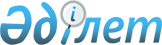 О бюджетах города Макинск, сельских округов Буландынского района на 2022-2024 годыРешение Буландынского районного маслихата Акмолинской области от 27 декабря 2021 года № 7С-14/1.
      В соответствии с пунктом 2 статьи 9-1 Бюджетного кодекса Республики Казахстан, пунктом 2-7 статьи 6 Закона Республики Казахстан "О местном государственном управлении и самоуправлении в Республике Казахстан", Буландынский районный маслихат РЕШИЛ:
      1. Утвердить бюджет города Макинск на 2022-2024 годы, согласно приложениям 1, 2 и 3 соответственно, в том числе на 2022 год в следующих объемах:
      1) доходы – 121757,2 тысячи тенге, в том числе:
      налоговые поступления – 101004,2 тысячи тенге;
      поступления трансфертов – 20753,0 тысячи тенге;
      2) затраты – 123110,7 тысяч тенге;
      3) чистое бюджетное кредитование – 0,0 тысяч тенге;
      4) сальдо по операциям с финансовыми активами – 0,0 тысяч тенге;
      5) дефицит (профицит) бюджета – - 1353,5 тысяч тенге;
      6) финансирование дефицита (использование профицита) бюджета – 1353,5 тысяч тенге.
      Сноска. Пункт 1 - в редакции решения Буландынского районного маслихата Акмолинской области от 24.11.2022 № 7С-28/2 (вводится в действие с 01.01.2022).


      2. Утвердить бюджет Вознесенского сельского округа на 2022-2024 годы, согласно приложениям 4, 5 и 6 соответственно, в том числе на 2022 год в следующих объемах:
      1) доходы – 49995,7 тысяч тенге, в том числе:
      налоговые поступления – 6742,7 тысяч тенге;
      поступления трансфертов – 43253,0 тысячи тенге;
      2) затраты – 51991,3 тысячи тенге;
      3) чистое бюджетное кредитование – 0,0 тысяч тенге;
      4) сальдо по операциям с финансовыми активами – 0,0 тысяч тенге;
      5) дефицит (профицит) бюджета – - 1995,6 тысяч тенге;
      6) финансирование дефицита (использование профицита) бюджета – 1995,6 тысяч тенге.
      Сноска. Пункт 2 - в редакции решения Буландынского районного маслихата Акмолинской области от 24.11.2022 № 7С-28/2 (вводится в действие с 01.01.2022).


      3. Утвердить бюджет Караозекского сельского округа на 2022-2024 годы, согласно приложениям 7, 8 и 9 соответственно, в том числе на 2022 год в следующих объемах:
      1) доходы – 32176,0 тысяч тенге, в том числе:
      налоговые поступления – 5436,0 тысяч тенге;
      поступления трансфертов – 26740,0 тысяч тенге;
      2) затраты – 33260,1 тысяча тенге;
      3) чистое бюджетное кредитование – 0,0 тысяч тенге;
      4) сальдо по операциям с финансовыми активами – 0,0 тысяч тенге;
      5) дефицит (профицит) бюджета – - 1084,1 тысяча тенге;
      6) финансирование дефицита (использование профицита) бюджета – 1084,1 тысяча тенге.
      Сноска. Пункт 3 - в редакции решения Буландынского районного маслихата Акмолинской области от 24.11.2022 № 7С-28/2 (вводится в действие с 01.01.2022).


      4. Утвердить бюджет Айнакольского сельского округа на 2022-2024 годы, согласно приложениям 10, 11 и 12 соответственно, в том числе на 2022 год в следующих объемах:
      1) доходы – 17465,0 тысяч тенге, в том числе:
      налоговые поступления – 606,0 тысяч тенге;
      поступления трансфертов – 16859,0 тысяч тенге;
      2) затраты – 17465,0 тысяч тенге;
      3) чистое бюджетное кредитование – 0,0 тысяч тенге;
      4) сальдо по операциям с финансовыми активами – 0,0 тысяч тенге;
      5) дефицит (профицит) бюджета – 0,0 тысяч тенге;
      6) финансирование дефицита (использование профицита) бюджета – 0,0 тысяч тенге.
      Сноска. Пункт 4 - в редакции решения Буландынского районного маслихата Акмолинской области от 24.11.2022 № 7С-28/2 (вводится в действие с 01.01.2022).


      5. Утвердить бюджет Амангельдинского сельского округа на 2022-2024 годы, согласно приложениям 13, 14 и 15 соответственно, в том числе на 2022 год в следующих объемах:
      1) доходы – 23737,6 тысяч тенге, в том числе:
      налоговые поступления – 7283,0 тысячи тенге;
      поступления трансфертов – 16454,6 тысяч тенге;
      2) затраты – 24074,8 тысяч тенге;
      3) чистое бюджетное кредитование – 0,0 тысяч тенге;
      4) сальдо по операциям с финансовыми активами – 0,0 тысяч тенге;
      5) дефицит (профицит) бюджета – - 337,2 тысячи тенге;
      6) финансирование дефицита (использование профицита) бюджета – 337,2 тысячи тенге.
      Сноска. Пункт 5 - в редакции решения Буландынского районного маслихата Акмолинской области от 24.11.2022 № 7С-28/2 (вводится в действие с 01.01.2022).


      6. Утвердить бюджет Капитоновского сельского округа на 2022-2024 годы, согласно приложениям 16, 17 и 18 соответственно, в том числе на 2022 год в следующих объемах:
      1) доходы – 26064,4 тысячи тенге, в том числе:
      налоговые поступления – 11391,4 тысячи тенге;
      поступления трансфертов – 14673,0 тысячи тенге;
      2) затраты – 26064,4 тысячи тенге;
      3) чистое бюджетное кредитование – 0,0 тысяч тенге;
      4) сальдо по операциям с финансовыми активами – 0,0 тысяч тенге;
      5) дефицит (профицит) бюджета – 0,0 тысяч тенге;
      6) финансирование дефицита (использование профицита) бюджета – 0,0 тысяч тенге.
      Сноска. Пункт 6 - в редакции решения Буландынского районного маслихата Акмолинской области от 24.11.2022 № 7С-28/2 (вводится в действие с 01.01.2022).


      7. Утвердить бюджет Новобратского сельского округа на 2022-2024 годы, согласно приложениям 19, 20 и 21 соответственно, в том числе на 2022 год в следующих объемах:
      1) доходы – 26740,6 тысяч тенге, в том числе:
      налоговые поступления – 8537,6 тысяч тенге;
      поступления трансфертов – 18203,0 тысячи тенге;
      2) затраты – 27155,5 тысяч тенге;
      3) чистое бюджетное кредитование – 0,0 тысяч тенге;
      4) сальдо по операциям с финансовыми активами – 0,0 тысяч тенге;
      5) дефицит (профицит) бюджета – - 414,9 тысяч тенге;
      6) финансирование дефицита (использование профицита) бюджета – 414,9 тысяч тенге.
      Сноска. Пункт 7 - в редакции решения Буландынского районного маслихата Акмолинской области от 24.11.2022 № 7С-28/2 (вводится в действие с 01.01.2022).


      8. Утвердить бюджет Никольского сельского округа на 2022-2024 годы, согласно приложениям 22, 23 и 24 соответственно, в том числе на 2022 год в следующих объемах:
      1) доходы – 38164,0 тысячи тенге, в том числе:
      налоговые поступления – 5032,0 тысячи тенге;
      поступления трансфертов – 33132,0 тысячи тенге;
      2) затраты – 38847,1 тысяча тенге;
      3) чистое бюджетное кредитование – 0,0 тысяч тенге;
      4) сальдо по операциям с финансовыми активами – 0,0 тысяч тенге;
      5) дефицит (профицит) бюджета – - 683,1 тысяча тенге;
      6) финансирование дефицита (использование профицита) бюджета – 683,1 тысяча тенге.
      Сноска. Пункт 8 - в редакции решения Буландынского районного маслихата Акмолинской области от 24.11.2022 № 7С-28/2 (вводится в действие с 01.01.2022).


      9. Утвердить бюджет Карамышевского сельского округа на 2022-2024 годы, согласно приложениям 25, 26 и 27 соответственно, в том числе на 2022 год в следующих объемах:
      1) доходы – 28228,8 тысяч тенге, в том числе:
      налоговые поступления – 7696,8 тысяч тенге;
      поступления трансфертов – 20532,0 тысячи тенге;
      2) затраты – 28611,9 тысяч тенге;
      3) чистое бюджетное кредитование – 0,0 тысяч тенге;
      4) сальдо по операциям с финансовыми активами – 0,0 тысяч тенге;
      5) дефицит (профицит) бюджета – - 383,1 тысяча тенге;
      6) финансирование дефицита (использование профицита) бюджета – 383,1 тысяча тенге.
      Сноска. Пункт 9 - в редакции решения Буландынского районного маслихата Акмолинской области от 24.11.2022 № 7С-28/2 (вводится в действие с 01.01.2022).


      10. Утвердить бюджет Журавлевского сельского округа на 2022-2024 годы, согласно приложениям 28, 29 и 30 соответственно, в том числе на 2022 год в следующих объемах:
      1) доходы – 26865,0 тысяч тенге, в том числе:
      налоговые поступления – 12587,0 тысяч тенге;
      поступления трансфертов – 14278,0 тысяч тенге;
      2) затраты – 31512,0 тысяч тенге;
      3) чистое бюджетное кредитование – 0,0 тысяч тенге;
      4) сальдо по операциям с финансовыми активами – 0,0 тысяч тенге;
      5) дефицит (профицит) бюджета – - 4647,0 тысяч тенге;
      6) финансирование дефицита (использование профицита) бюджета – 4647,0 тысяч тенге.
      Сноска. Пункт 10 - в редакции решения Буландынского районного маслихата Акмолинской области от 23.08.2022 № 7С-24/2 (вводится в действие с 01.01.2022).


      11. Утвердить бюджет Ергольского сельского округа на 2022-2024 годы, согласно приложениям 31, 32 и 33 соответственно, в том числе на 2022 год в следующих объемах:
      1) доходы – 23499,2 тысячи тенге, в том числе:
      налоговые поступления – 3249,2 тысячи тенге;
      поступления трансфертов – 20250,0 тысяч тенге;
      2) затраты – 24199,9 тысяч тенге;
      3) чистое бюджетное кредитование – 0,0 тысяч тенге;
      4) сальдо по операциям с финансовыми активами – 0,0 тысяч тенге;
      5) дефицит (профицит) бюджета – - 700,7 тысяч тенге;
      6) финансирование дефицита (использование профицита) бюджета – 700,7 тысяч тенге.
      Сноска. Пункт 11 - в редакции решения Буландынского районного маслихата Акмолинской области от 24.11.2022 № 7С-28/2 (вводится в действие с 01.01.2022).


      12. Утвердить бюджет Алтындынского сельского округа на 2022-2024 годы, согласно приложениям 34, 35 и 36 соответственно, в том числе на 2022 год в следующих объемах:
      1) доходы – 27727,0 тысяч тенге, в том числе:
      налоговые поступления – 4941,0 тысяча тенге;
      поступления трансфертов – 22786,0 тысяч тенге;
      2) затраты – 28447,2 тысячи тенге;
      3) чистое бюджетное кредитование – 0,0 тысяч тенге;
      4) сальдо по операциям с финансовыми активами – 0,0 тысяч тенге;
      5) дефицит (профицит) бюджета – - 720,2 тысячи тенге;
      6) финансирование дефицита (использование профицита) бюджета – 720,2 тысячи тенге.
      Сноска. Пункт 12 - в редакции решения Буландынского районного маслихата Акмолинской области от 23.08.2022 № 7С-24/2 (вводится в действие с 01.01.2022).


      13. Учесть объемы бюджетных субвенций на 2022 год, передаваемых из районного бюджета бюджетам сельских округов в сумме 193973,0 тысячи тенге, в том числе:
      Вознесенскому сельскому округу 26358,0 тысяч тенге;
      Караозекскому сельскому округу 15029,0 тысяч тенге;
      Айнакольскому сельскому округу 14846,0 тысяч тенге;
      Амангельдинскому сельскому округу 14321,0 тысяча тенге;
      Капитоновскому сельскому округу 12794,0 тысячи тенге;
      Новобратскому сельскому округу 17513,0 тысяч тенге;
      Никольскому сельскому округу 21529,0 тысяч тенге;
      Карамышевскому сельскому округу 18472,0 тысячи тенге;
      Журавлевскому сельскому округу 12701,0 тысяча тенге;
      Ергольскому сельскому округу 19379,0 тысяч тенге;
      Алтындынскому сельскому округу 21031,0 тысяча тенге.
      14. Учесть, что в составе расходов бюджетов города Макинск, сельских округов Буландынского района на 2022 год предусмотрены целевые трансферты из республиканского бюджета согласно приложению 37.
      15. Учесть, что в составе расходов бюджетов города Макинск, сельских округов Буландынского района на 2022 год предусмотрены целевые трансферты из областного бюджета согласно приложению 38.
      Распределение указанных сумм целевых трансфертов определяется решением акима города Макинск, сельских округов Буландынского района.
      16. Настоящее решение вводится в действие с 1 января 2022 года. Бюджет города Макинск на 2022 год
      Сноска. Приложение 1 - в редакции решения Буландынского районного маслихата Акмолинской области от 24.11.2022 № 7С-28/2 (вводится в действие с 01.01.2022). Бюджет города Макинск на 2023 год Бюджет города Макинск на 2024 год Бюджет Вознесенского сельского округа на 2022 год
      Сноска. Приложение 4 - в редакции решения Буландынского районного маслихата Акмолинской области от 24.11.2022 № 7С-28/2 (вводится в действие с 01.01.2022). Бюджет Вознесенского сельского округа на 2023 год Бюджет Вознесенского сельского округа на 2024 год Бюджет Караозекского сельского округа на 2022 год
      Сноска. Приложение 7 - в редакции решения Буландынского районного маслихата Акмолинской области от 24.11.2022 № 7С-28/2 (вводится в действие с 01.01.2022). Бюджет Караозекского сельского округа на 2023 год Бюджет Караозекского сельского округа на 2024 год Бюджет Айнакольского сельского округа на 2022 год
      Сноска. Приложение 10 - в редакции решения Буландынского районного маслихата Акмолинской области от 24.11.2022 № 7С-28/2 (вводится в действие с 01.01.2022). Бюджет Айнакольского сельского округа на 2023 год Бюджет Айнакольского сельского округа на 2024 год Бюджет Амангельдинского сельского округа на 2022 год
      Сноска. Приложение 13 - в редакции решения Буландынского районного маслихата Акмолинской области от 24.11.2022 № 7С-28/2 (вводится в действие с 01.01.2022). Бюджет Амангельдинского сельского округа на 2023 год Бюджет Амангельдинского сельского округа на 2024 год Бюджет Капитоновского сельского округа на 2022 год
      Сноска. Приложение 16 - в редакции решения Буландынского районного маслихата Акмолинской области от 24.11.2022 № 7С-28/2 (вводится в действие с 01.01.2022). Бюджет Капитоновского сельского округа на 2023 год Бюджет Капитоновского сельского округа на 2024 год Бюджет Новобратского сельского округа на 2022 год
      Сноска. Приложение 19 - в редакции решения Буландынского районного маслихата Акмолинской области от 24.11.2022 № 7С-28/2 (вводится в действие с 01.01.2022). Бюджет Новобратского сельского округа на 2023 год Бюджет Новобратского сельского округа на 2024 год Бюджет Никольского сельского округа на 2022 год
      Сноска. Приложение 22 - в редакции решения Буландынского районного маслихата Акмолинской области от 24.11.2022 № 7С-28/2 (вводится в действие с 01.01.2022). Бюджет Никольского сельского округа на 2023 год Бюджет Никольского сельского округа на 2024 год Бюджет Карамышевского сельского округа на 2022 год
      Сноска. Приложение 25 - в редакции решения Буландынского районного маслихата Акмолинской области от 24.11.2022 № 7С-28/2 (вводится в действие с 01.01.2022). Бюджет Карамышевского сельского округа на 2023 год Бюджет Карамышевского сельского округа на 2024 год Бюджет Журавлевского сельского округа на 2022 год
      Сноска. Приложение 28 - в редакции решения Буландынского районного маслихата Акмолинской области от 24.11.2022 № 7С-28/2 (вводится в действие с 01.01.2022). Бюджет Журавлевского сельского округа на 2023 год Бюджет Журавлевского сельского округа на 2024 год Бюджет Ергольского сельского округа на 2022 год
      Сноска. Приложение 31 - в редакции решения Буландынского районного маслихата Акмолинской области от 24.11.2022 № 7С-28/2 (вводится в действие с 01.01.2022). Бюджет Ергольского сельского округа на 2023 год Бюджет Ергольского сельского округа на 2024 год Бюджет Алтындынского сельского округа на 2022 год
      Сноска. Приложение 34 - в редакции решения Буландынского районного маслихата Акмолинской области от 24.11.2022 № 7С-28/2 (вводится в действие с 01.01.2022). Бюджет Алтындынского сельского округа на 2023 год Бюджет Алтындынского сельского округа на 2024 год Целевые трансферты из республиканского бюджета бюджетам города Макинск, сельских округов Буландынского района на 2022 год
      Сноска. Приложение 37 - в редакции решения Буландынского районного маслихата Акмолинской области от 23.08.2022 № 7С-24/2 (вводится в действие с 01.01.2022). Целевые трансферты из областного бюджета бюджетам города Макинск, сельских округов Буландынского района на 2022 год
      Сноска. Приложение 38 - в редакции решения Буландынского районного маслихата Акмолинской области от 24.11.2022 № 7С-28/2 (вводится в действие с 01.01.2022).
					© 2012. РГП на ПХВ «Институт законодательства и правовой информации Республики Казахстан» Министерства юстиции Республики Казахстан
				
      Секретарь районного маслихата

Ш.Кусаинов
Приложение 1
к решению Буландынского
районного маслихата
от 27 декабря 2021 года
№ 7С-14/1
Категория
Категория
Категория
Категория
Сумматысяч тенге
Класс
Класс
Класс
Сумматысяч тенге
Подкласс
Подкласс
Сумматысяч тенге
Наименование
Сумматысяч тенге
1
2
3
4
5
I. Доходы
121757,2
1
Налоговые поступления
101004,2
01
Подоходный налог 
27372,4
2
Индивидуальный подоходный налог
27372,4
04
Hалоги на собственность
65453,8
1
Hалоги на имущество
2457,8
3
Земельный налог
11037,6
4
Hалог на транспортные средства
51958,4
05
Внутренние налоги на товары, работы и услуги
8178,0
3
Поступления за использование природных и других ресурсов
6172,1
4
Сборы за ведение предпринимательской и профессиональной деятельности 
2005,9
4
Поступления трансфертов
20753,0
02
Трансферты из вышестоящих органов государственного управления
20753,0
3
Трансферты из районного (города областного значения) бюджета
20753,0
Функциональная группа
Функциональная группа
Функциональная группа
Функциональная группа
Сумма
Администратор бюджетных программ
Администратор бюджетных программ
Администратор бюджетных программ
Сумма
Программа 
Программа 
Сумма
Наименование
Сумма
1
2
3
4
5
II. Затраты
123110,7
01
Государственные услуги общего характера
46435,8
124
Аппарат акима города районного значения, села, поселка, сельского округа
46435,8
001
Услуги по обеспечению деятельности акима города районного значения, села, поселка, сельского округа
46435,8
06
Социальная помощь и социальное обеспечение
33879,8
124
Аппарат акима города районного значения, села, поселка, сельского округа
33879,8
003
Оказание социальной помощи нуждающимся гражданам на дому
33879,8
07
Жилищно-коммунальное хозяйство
34236,5
124
Аппарат акима города районного значения, села, поселка, сельского округа
34236,5
008
Освещение улиц в населенных пунктах
10009,6
009
Обеспечение санитарии населенных пунктов
5038,9
011
Благоустройство и озеленение населенных пунктов
19188,0
12
Транспорт и коммуникации
8558,6
124
Аппарат акима города районного значения, села, поселка, сельского округа
8558,6
013
Обеспечение функционирования автомобильных дорог в городах районного значения, селах, поселках, сельских округах
8558,6
III. Чистое бюджетное кредитование
0,0
IV. Сальдо по операциям с финансовыми активами 
0,0
V. Дефицит (профицит) бюджета 
-1353,5
VI. Финансирование дефицита (использование профицита) бюджета
1353,5Приложение 2
к решению Буландынского
районного маслихата
от 27 декабря 2021 года
№ 7С-14/1
Категория
Категория
Категория
Категория
Сумматысяч тенге
Класс 
Класс 
Класс 
Сумматысяч тенге
Подкласс
Подкласс
Сумматысяч тенге
Наименование
Сумматысяч тенге
1
2
3
4
5
I. Доходы
105479,0
1
Налоговые поступления
103227,0
01
Подоходный налог 
13713,0
2
Индивидуальный подоходный налог
13713,0
04
Hалоги на собственность
86314,0
1
Hалоги на имущество
16927,0
4
Hалог на транспортные средства
69387,0
05
Внутренние налоги на товары, работы и услуги
3200,0
4
Сборы за ведение предпринимательской и профессиональной деятельности
Сборы за ведение предпринимательской и профессиональной деятельности
4
Поступления трансфертов
2252,0
02
Трансферты из вышестоящих органов государственного управления
2252,0
3
Трансферты из районного (города областного значения) бюджета
2252,0
Функциональная группа
Функциональная группа
Функциональная группа
Функциональная группа
Сумма
Администратор бюджетных программ
Администратор бюджетных программ
Администратор бюджетных программ
Сумма
Программа
Программа
Сумма
Наименование
Сумма
1
2
3
4
5
II. Затраты
105479,0
01
Государственные услуги общего характера
59307,0
124
Аппарат акима города районного значения, села, поселка, сельского округа
59307,0
001
Услуги по обеспечению деятельности акима города районного значения, села, поселка, сельского округа
59307,0
06
Социальная помощь и социальное обеспечение
14762,0
124
Аппарат акима города районного значения, села, поселка, сельского округа
14762,0
003
Оказание социальной помощи нуждающимся гражданам на дому
14762,0
07
Жилищно-коммунальное хозяйство
22410,0
124
Аппарат акима города районного значения, села, поселка, сельского округа
22410,0
008
Освещение улиц в населенных пунктах
9000,0
009
Обеспечение санитарии населенных пунктов
6500,0
010
Содержание мест захоронений и погребение безродных
389,0
011
Благоустройство и озеленение населенных пунктов
6521,0
12
Транспорт и коммуникации
9000,0
124
Аппарат акима города районного значения, села, поселка, сельского округа
9000,0
013
Обеспечение функционирования автомобильных дорог в городах районного значения, селах, поселках, сельских округах
9000,0
III. Чистое бюджетное кредитование
0,0
IV. Сальдо по операциям с финансовыми активами 
0,0
V. Дефицит (профицит) бюджета 
0,0
VI. Финансирование дефицита (использование профицита) бюджета
0,0Приложение 3
к решению Буландынского
районного маслихата
от 27 декабря 2021 года
№ 7С-14/1
Категория
Категория
Категория
Категория
Сумматысяч тенге
Класс
Класс
Класс
Сумматысяч тенге
Подкласс
Подкласс
Сумматысяч тенге
Наименование
Сумматысяч тенге
1
2
3
4
5
I. Доходы
130244,0
1
Налоговые поступления
126170,0
01
Подоходный налог 
23713,0
2
Индивидуальный подоходный налог
23713,0
04
Hалоги на собственность
99062,0
1
Hалоги на имущество
16927,0
4
Hалог на транспортные средства
82135,0
05
Внутренние налоги на товары, работы и услуги
3395,0
4
Сборы за ведение предпринимательской и профессиональной деятельности 
3395,0
4
Поступления трансфертов
4074,0
02
Трансферты из вышестоящих органов государственного управления
4074,0
3
Трансферты из районного (города областного значения) бюджета
4074,0
Функциональная группа
Функциональная группа
Функциональная группа
Функциональная группа
Сумма
Администратор бюджетных программ
Администратор бюджетных программ
Администратор бюджетных программ
Сумма
Программа
Программа
Сумма
Наименование
Сумма
1
2
3
4
5
II. Затраты
130244,0
01
Государственные услуги общего характера
61129,0
124
Аппарат акима города районного значения, села, поселка, сельского округа
61129,0
001
Услуги по обеспечению деятельности акима города районного значения, села, поселка, сельского округа
61129,0
06
Социальная помощь и социальное обеспечение
37705,0
124
Аппарат акима города районного значения, села, поселка, сельского округа
37705,0
003
Оказание социальной помощи нуждающимся гражданам на дому
37705,0
07
Жилищно-коммунальное хозяйство
22410,0
124
Аппарат акима города районного значения, села, поселка, сельского округа
22410,0
008
Освещение улиц в населенных пунктах
9000,0
009
Обеспечение санитарии населенных пунктов
6500,0
010
Содержание мест захоронений и погребение безродных
389,0
011
Благоустройство и озеленение населенных пунктов
6521,0
12
Транспорт и коммуникации
9000,0
124
Аппарат акима города районного значения, села, поселка, сельского округа
9000,0
013
Обеспечение функционирования автомобильных дорог в городах районного значения, селах, поселках, сельских округах
9000,0
III. Чистое бюджетное кредитование
0,0
IV. Сальдо по операциям с финансовыми активами 
0,0
V. Дефицит (профицит) бюджета 
0,0
VI. Финансирование дефицита (использование профицита) бюджета
0,0Приложение 4
к решению Буландынского
районного маслихата
от 27 декабря 2021 года
№ 7С-14/1
Категория
Категория
Категория
Категория
Сумматысяч тенге
Класс
Класс
Класс
Сумматысяч тенге
Подкласс
Подкласс
Сумматысяч тенге
Наименование
Сумматысяч тенге
1
2
3
4
5
I. Доходы
49995,7
1
Налоговые поступления
6742,7
01
Подоходный налог 
125,7
2
Индивидуальный подоходный налог
125,7
04
Hалоги на собственность
4212,8
1
Hалоги на имущество
373,8
3
Земельный налог
48,0
4
Hалог на транспортные средства
3791,0
05
Внутренние налоги на товары, работы и услуги
2404,2
3
Поступления за использование природных и других ресурсов
2404,2
4
Поступления трансфертов
43253,0
02
Трансферты из вышестоящих органов государственного управления
43253,0
3
Трансферты из районного (города областного значения) бюджета
43253,0
Функциональная группа
Функциональная группа
Функциональная группа
Функциональная группа
Сумма
Администратор бюджетных программ
Администратор бюджетных программ
Администратор бюджетных программ
Сумма
Программа
Программа
Сумма
Наименование
Сумма
1
2
3
4
5
II. Затраты
51991,3
01
Государственные услуги общего характера
23930,5
124
Аппарат акима города районного значения, села, поселка, сельского округа
23930,5
001
Услуги по обеспечению деятельности акима города районного значения, села, поселка, сельского округа
23680,5
053
Управление коммунальным имуществом города районного значения, села, поселка, сельского округа
250,0
06
Социальная помощь и социальное обеспечение
2763,2
124
Аппарат акима города районного значения, села, поселка, сельского округа
2763,2
003
Оказание социальной помощи нуждающимся гражданам на дому
2763,2
07
Жилищно-коммунальное хозяйство
9481,6
124
Аппарат акима города районного значения, села, поселка, сельского округа
9481,6
008
Освещение улиц в населенных пунктах
2275,8
011
Благоустройство и озеленение населенных пунктов
4634,2
014
Организация водоснабжения населенных пунктов
2571,6
12
Транспорт и коммуникации
920,0
124
Аппарат акима города районного значения, села, поселка, сельского округа
920,0
013
Обеспечение функционирования автомобильных дорог в городах районного значения, селах, поселках, сельских округах
920,0
13
Прочие
14896,0
124
Аппарат акима города районного значения, села, поселка, сельского округа
14896,0
057
Реализация мероприятий по социальной и инженерной инфраструктуре в сельских населенных пунктах в рамках проекта "Ауыл-Ел бесігі"
14896,0
III. Чистое бюджетное кредитование
0,0
IV. Сальдо по операциям с финансовыми активами 
0,0
V. Дефицит (профицит) бюджета 
-1995,6
VI. Финансирование дефицита (использование профицита) бюджета
1995,6Приложение 5
к решению Буландынского
районного маслихата
от 27 декабря 2021 года
№ 7С-14/1
Категория
Категория
Категория
Категория
Сумматысяч тенге
Класс 
Класс 
Класс 
Сумматысяч тенге
Подкласс
Подкласс
Сумматысяч тенге
Наименование
Сумматысяч тенге
1
2
3
4
5
I. Доходы
44314,0
1
Налоговые поступления
10174,0
01
Подоходный налог 
358,0
2
Индивидуальный подоходный налог
358,0
04
Hалоги на собственность
3989,0
1
Hалоги на имущество
440,0
4
Hалог на транспортные средства
3549,0
05
Внутренние налоги на товары, работы и услуги
5827,0
3
Поступления за использование природных и других ресурсов
5827,0
4
Поступления трансфертов
34140,0
02
Трансферты из вышестоящих органов государственного управления
34140,0
3
Трансферты из районного (города областного значения) бюджета
34140,0
Функциональная группа
Функциональная группа
Функциональная группа
Функциональная группа
Сумма
Администратор бюджетных программ
Администратор бюджетных программ
Администратор бюджетных программ
Сумма
Программа
Программа
Сумма
Наименование
Сумма
1
2
3
4
5
II. Затраты
44314,0
01
Государственные услуги общего характера
27175,0
124
Аппарат акима города районного значения, села, поселка, сельского округа
27175,0
001
Услуги по обеспечению деятельности акима города районного значения, села, поселка, сельского округа
27175,0
06
Социальная помощь и социальное обеспечение
1612,0
124
Аппарат акима города районного значения, села, поселка, сельского округа
1612,0
003
Оказание социальной помощи нуждающимся гражданам на дому
1612,0
07
Жилищно-коммунальное хозяйство
14552,0
124
Аппарат акима города районного значения, села, поселка, сельского округа
14552,0
008
Освещение улиц в населенных пунктах
2884,0
009
Обеспечение санитарии населенных пунктов
1240,0
011
Благоустройство и озеленение населенных пунктов
6082,0
014
Организация водоснабжения населенных пунктов
4346,0
12
Транспорт и коммуникации
975,0
124
Аппарат акима города районного значения, села, поселка, сельского округа
975,0
013
Обеспечение функционирования автомобильных дорог в городах районного значения, селах, поселках, сельских округах
975,0
III. Чистое бюджетное кредитование
0,0
IV. Сальдо по операциям с финансовыми активами 
0,0
V. Дефицит (профицит) бюджета 
0,0
VI. Финансирование дефицита (использование профицита) бюджета
0,0Приложение 6
к решению Буландынского
районного маслихата
от 27 декабря 2021 года
№ 7С-14/1
Категория
Категория
Категория
Категория
Сумматысяч тенге
Класс
Класс
Класс
Сумматысяч тенге
Подкласс
Подкласс
Сумматысяч тенге
Наименование
Сумматысяч тенге
1
2
3
4
5
I. Доходы
49943,0
1
Налоговые поступления
12280,0
01
Подоходный налог 
358,0
2
Индивидуальный подоходный налог
358,0
04
Hалоги на собственность
4095,0
1
Hалоги на имущество
440,0
4
Hалог на транспортные средства
3655,0
05
Внутренние налоги на товары, работы и услуги
7827,0
3
Поступления за использование природных и других ресурсов
7827,0
4
Поступления трансфертов
37663,0
02
Трансферты из вышестоящих органов государственного управления
37663,0
3
Трансферты из районного (города областного значения) бюджета
37663,0
Функциональная группа
Функциональная группа
Функциональная группа
Функциональная группа
Сумма
Администратор бюджетных программ
Администратор бюджетных программ
Администратор бюджетных программ
Сумма
Программа
Программа
Сумма
Наименование
Сумма
1
2
3
4
5
II. Затраты
49943,0
01
Государственные услуги общего характера
28419,0
124
Аппарат акима города районного значения, села, поселка, сельского округа
28419,0
001
Услуги по обеспечению деятельности акима города районного значения, села, поселка, сельского округа
28419,0
06
Социальная помощь и социальное обеспечение
3131,0
124
Аппарат акима города районного значения, села, поселка, сельского округа
3131,0
003
Оказание социальной помощи нуждающимся гражданам на дому
3131,0
07
Жилищно-коммунальное хозяйство
16446,0
124
Аппарат акима города районного значения, села, поселка, сельского округа
16446,0
008
Освещение улиц в населенных пунктах
3831,0
009
Обеспечение санитарии населенных пунктов
2187,0
011
Благоустройство и озеленение населенных пунктов
6082,0
014
Организация водоснабжения населенных пунктов
4346,0
12
Транспорт и коммуникации
1947,0
124
Аппарат акима города районного значения, села, поселка, сельского округа
1947,0
013
Обеспечение функционирования автомобильных дорог в городах районного значения, селах, поселках, сельских округах
1947,0
III. Чистое бюджетное кредитование
0,0
IV. Сальдо по операциям с финансовыми активами 
0,0
V. Дефицит (профицит) бюджета 
0,0
VI. Финансирование дефицита (использование профицита) бюджета
0,0Приложение 7
к решению Буландынского
районного маслихата
от 27 декабря 2021 года
№ 7С-14/1
Категория
Категория
Категория
Категория
Сумма
тысяч тенге
Класс
Класс
Класс
Сумма
тысяч тенге
Подкласс
Подкласс
Сумма
тысяч тенге
Наименование
Сумма
тысяч тенге
1
2
3
4
5
I. Доходы
32176,0
1
Налоговые поступления
5436,0
04
Hалоги на собственность
2280,6
1
Hалоги на имущество
147,5
3
Земельный налог
8,9
4
Hалог на транспортные средства
2124,2
05
Внутренние налоги на товары, работы и услуги
3155,4
3
Поступления за использование природных и других ресурсов
3155,4
4
Поступления трансфертов
26740,0
02
Трансферты из вышестоящих органов государственного управления
26740,0
3
Трансферты из районного (города областного значения) бюджета
26740,0
Функциональная группа
Функциональная группа
Функциональная группа
Функциональная группа
Сумма
Администратор бюджетных программ
Администратор бюджетных программ
Администратор бюджетных программ
Сумма
Программа 
Программа 
Сумма
Наименование
Сумма
1
2
3
4
5
II. Затраты
33260,1
01
Государственные услуги общего характера
18466,0
124
Аппарат акима города районного значения, села, поселка, сельского округа
18466,0
001
Услуги по обеспечению деятельности акима города районного значения, села, поселка, сельского округа
18466,0
07
Жилищно-коммунальное хозяйство
2365,1
124
Аппарат акима города районного значения, села, поселка, сельского округа
2365,1
008
Освещение улиц в населенных пунктах
1242,5
011
Благоустройство и озеленение населенных пунктов
884,2
014
Организация водоснабжения населенных пунктов
238,4
12
Транспорт и коммуникации
1229,0
124
Аппарат акима города районного значения, села, поселка, сельского округа
1229,0
013
Обеспечение функционирования автомобильных дорог в городах районного значения, селах, поселках, сельских округах
1229,0
13
Прочие
11200,0
124
Аппарат акима города районного значения, села, поселка, сельского округа
11200,0
057
Реализация мероприятий по социальной и инженерной инфраструктуре в сельских населенных пунктах в рамках проекта "Ауыл-Ел бесігі"
11200,0
III. Чистое бюджетное кредитование
0,0
IV. Сальдо по операциям с финансовыми активами 
0,0
V. Дефицит (профицит) бюджета 
-1084,1
VI. Финансирование дефицита (использование профицита) бюджета
1084,1Приложение 8
к решению Буландынского
районного маслихата
от 27 декабря 2021 года
№ 7С-14/1
Категория
Категория
Категория
Категория
Сумматысяч тенге
Класс
Класс
Класс
Сумматысяч тенге
Подкласс
Подкласс
Сумматысяч тенге
Наименование
Сумматысяч тенге
1
2
3
4
5
I. Доходы
29823,0
1
Налоговые поступления
5699,0
01
Подоходный налог 
102,0
2
Индивидуальный подоходный налог
102,0
04
Hалоги на собственность
2397,0
1
Hалоги на имущество
201,0
4
Hалог на транспортные средства
2196,0
05
Внутренние налоги на товары, работы и услуги
3200,0
3
Поступления за использование природных и других ресурсов
3200,0
4
Поступления трансфертов
24124,0
02
Трансферты из вышестоящих органов государственного управления
24124,0
3
Трансферты из районного (города областного значения) бюджета
24124,0
Функциональная группа
Функциональная группа
Функциональная группа
Функциональная группа
Сумма
Администратор бюджетных программ
Администратор бюджетных программ
Администратор бюджетных программ
Сумма
Программа
Программа
Сумма
Наименование
Сумма
1
2
3
4
5
II. Затраты
29823,0
01
Государственные услуги общего характера
20448,0
124
Аппарат акима города районного значения, села, поселка, сельского округа
20448,0
001
Услуги по обеспечению деятельности акима города районного значения, села, поселка, сельского округа
20448,0
07
Жилищно-коммунальное хозяйство
8557,0
124
Аппарат акима города районного значения, села, поселка, сельского округа
8557,0
008
Освещение улиц в населенных пунктах
2732,0
009
Обеспечение санитарии населенных пунктов
1225,0
011
Благоустройство и озеленение населенных пунктов
4300,0
014
Организация водоснабжения населенных пунктов
300,0
12
Транспорт и коммуникации
818,0
124
Аппарат акима города районного значения, села, поселка, сельского округа
818,0
013
Обеспечение функционирования автомобильных дорог в городах районного значения, селах, поселках, сельских округах
818,0
III. Чистое бюджетное кредитование
0,0
IV. Сальдо по операциям с финансовыми активами 
0,0
V. Дефицит (профицит) бюджета 
0,0
VI. Финансирование дефицита (использование профицита) бюджета
0,0Приложение 9
к решению Буландынского
районного маслихата
от 27 декабря 2021 года
№ 7С-14/1
Категория
Категория
Категория
Категория
Сумматысяч тенге
Класс
Класс
Класс
Сумматысяч тенге
Подкласс
Подкласс
Сумматысяч тенге
Наименование
Сумматысяч тенге
1
2
3
4
5
I. Доходы
33426,0
1
Налоговые поступления
7765,0
01
Подоходный налог 
102,0
2
Индивидуальный подоходный налог
102,0
04
Hалоги на собственность
2463,0
1
Hалоги на имущество
201,0
4
Hалог на транспортные средства
2262,0
05
Внутренние налоги на товары, работы и услуги
5200,0
3
Поступления за использование природных и других ресурсов
5200,0
4
Поступления трансфертов
25661,0
02
Трансферты из вышестоящих органов государственного управления
25661,0
3
Трансферты из районного (города областного значения) бюджета
25661,0
Функциональная группа
Функциональная группа
Функциональная группа
Функциональная группа
Сумма
Администратор бюджетных программ
Администратор бюджетных программ
Администратор бюджетных программ
Сумма
Программа
Программа
Сумма
Наименование
Сумма
1
2
3
4
5
II. Затраты
33426,0
01
Государственные услуги общего характера
21176,0
124
Аппарат акима города районного значения, села, поселка, сельского округа
21176,0
001
Услуги по обеспечению деятельности акима города районного значения, села, поселка, сельского округа
21176,0
07
Жилищно-коммунальное хозяйство
10460,0
124
Аппарат акима города районного значения, села, поселка, сельского округа
10460,0
008
Освещение улиц в населенных пунктах
3679,0
009
Обеспечение санитарии населенных пунктов
2172,0
011
Благоустройство и озеленение населенных пунктов
4309,0
014
Организация водоснабжения населенных пунктов
300,0
12
Транспорт и коммуникации
1790,0
124
Аппарат акима города районного значения, села, поселка, сельского округа
1790,0
013
Обеспечение функционирования автомобильных дорог в городах районного значения, селах, поселках, сельских округах
1790,0
III. Чистое бюджетное кредитование
0,0
IV. Сальдо по операциям с финансовыми активами 
0,0
V. Дефицит (профицит) бюджета 
0,0
VI. Финансирование дефицита (использование профицита) бюджета
0,0Приложение 10
к решению Буландынского
районного маслихата
от 27 декабря 2021 года
№ 7С-14/1
Категория
Категория
Категория
Категория
Сумма
тысяч тенге
Класс
Класс
Класс
Сумма
тысяч тенге
Подкласс
Подкласс
Сумма
тысяч тенге
Наименование
Сумма
тысяч тенге
1
2
3
4
5
I. Доходы
17465,0
1
Налоговые поступления
606,0
04
Hалоги на собственность
538,0
1
Hалоги на имущество
104,3
3
Земельный налог
4,5
4
Hалог на транспортные средства
429,2
05
Внутренние налоги на товары, работы и услуги
68,0
3
Поступления за использование природных и других ресурсов
68,0
4
Поступления трансфертов
16859,0
02
Трансферты из вышестоящих органов государственного управления
16859,0
3
Трансферты из районного (города областного значения) бюджета
16859,0
Функциональная группа
Функциональная группа
Функциональная группа
Функциональная группа
Сумма
Администратор бюджетных программ
Администратор бюджетных программ
Администратор бюджетных программ
Сумма
Программа 
Программа 
Сумма
Наименование
Сумма
1
2
3
4
5
II. Затраты
17465,0
01
Государственные услуги общего характера
16922,8
124
Аппарат акима города районного значения, села, поселка, сельского округа
16922,8
001
Услуги по обеспечению деятельности акима города районного значения, села, поселка, сельского округа
16922,8
07
Жилищно-коммунальное хозяйство
542,2
124
Аппарат акима города районного значения, села, поселка, сельского округа
542,2
008
Освещение улиц в населенных пунктах
392,2
011
Благоустройство и озеленение населенных пунктов
150,0
III. Чистое бюджетное кредитование
0,0
IV. Сальдо по операциям с финансовыми активами 
0,0
V. Дефицит (профицит) бюджета 
0,0
VI. Финансирование дефицита (использование профицита) бюджета
0,0Приложение 11
к решению Буландынского
районного маслихата
от 27 декабря 2021 года
№ 7С-14/1
Категория
Категория
Категория
Категория
Сумматысяч тенге
Класс
Класс
Класс
Сумматысяч тенге
Подкласс
Подкласс
Сумматысяч тенге
Наименование
Сумматысяч тенге
1
2
3
4
5
I. Доходы
25247,0
1
Налоговые поступления
606,0
04
Hалоги на собственность
538,0
1
Hалоги на имущество
68,0
4
Hалог на транспортные средства
470,0
05
Внутренние налоги на товары, работы и услуги
68,0
3
Поступления за использование природных и других ресурсов
68,0
4
Поступления трансфертов
24641,0
02
Трансферты из вышестоящих органов государственного управления
24641,0
3
Трансферты из районного (города областного значения) бюджета
24641,0
Функциональная группа
Функциональная группа
Функциональная группа
Функциональная группа
Сумма
Администратор бюджетных программ
Администратор бюджетных программ
Администратор бюджетных программ
Сумма
Программа
Программа
Сумма
Наименование
1
2
3
4
5
II. Затраты
25247,0
01
Государственные услуги общего характера
18887,0
124
Аппарат акима города районного значения, села, поселка, сельского округа
18887,0
001
Услуги по обеспечению деятельности акима города районного значения, села, поселка, сельского округа
18887,0
07
Жилищно-коммунальное хозяйство
6360,0
124
Аппарат акима города районного значения, села, поселка, сельского округа
6360,0
008
Освещение улиц в населенных пунктах
1985,0
009
Обеспечение санитарии населенных пунктов
1225,0
011
Благоустройство и озеленение населенных пунктов
3150,0
III. Чистое бюджетное кредитование
0,0
IV. Сальдо по операциям с финансовыми активами 
0,0
V. Дефицит (профицит) бюджета 
0,0
VI. Финансирование дефицита (использование профицита) бюджета
0,0Приложение 12
к решению Буландынского
районного маслихата
от 27 декабря 2021 года
№ 7С-14/1
Категория
Категория
Категория
Категория
Сумматысяч тенге
Класс
Класс
Класс
Сумматысяч тенге
Подкласс
Подкласс
Сумматысяч тенге
Наименование
Сумматысяч тенге
1
2
3
4
5
I. Доходы
29493,0
1
Налоговые поступления
606,0
04
Hалоги на собственность
538,0
1
Hалоги на имущество
68,0
4
Hалог на транспортные средства
470,0
05
Внутренние налоги на товары, работы и услуги
68,0
3
Поступления за использование природных и других ресурсов
68,0
4
Поступления трансфертов
28887,0
02
Трансферты из вышестоящих органов государственного управления
28887,0
3
Трансферты из районного (города областного значения) бюджета
28887,0
Функциональная группа
Функциональная группа
Функциональная группа
Функциональная группа
Сумма
Администратор бюджетных программ
Администратор бюджетных программ
Администратор бюджетных программ
Сумма
Программа
Программа
Сумма
Наименование
Сумма
1
2
3
4
5
II. Затраты
29493,0
01
Государственные услуги общего характера
20267,0
124
Аппарат акима города районного значения, села, поселка, сельского округа
20267,0
001
Услуги по обеспечению деятельности акима города районного значения, села, поселка, сельского округа
20267,0
07
Жилищно-коммунальное хозяйство
9226,0
124
Аппарат акима города районного значения, села, поселка, сельского округа
9226,0
008
Освещение улиц в населенных пунктах
2932,0
009
Обеспечение санитарии населенных пунктов
2172,0
011
Благоустройство и озеленение населенных пунктов
4122,0
III. Чистое бюджетное кредитование
0,0
IV. Сальдо по операциям с финансовыми активами 
0,0
V. Дефицит (профицит) бюджета 
0,0
VI. Финансирование дефицита (использование профицита) бюджета
0,0Приложение 13
к решению Буландынского
районного маслихата
от 27 декабря 2021 года
№ 7С-14/1
Категория
Категория
Категория
Категория
Сумма
тысяч тенге
Класс
Класс
Класс
Сумма
тысяч тенге
Подкласс
Подкласс
Сумма
тысяч тенге
Наименование
Сумма
тысяч тенге
1
2
3
4
5
I. Доходы
23737,6
1
Налоговые поступления
7283,0
04
Hалоги на собственность
2223,7
1
Hалоги на имущество
261,3
3
Земельный налог
579,0
4
Hалог на транспортные средства
1383,4
05
Внутренние налоги на товары, работы и услуги
5059,3
3
Поступления за использование природных и других ресурсов
5059,3
4
Поступления трансфертов
16454,6
02
Трансферты из вышестоящих органов государственного управления
16454,6
3
Трансферты из районного (города областного значения) бюджета
16454,6
Функциональная группа
Функциональная группа
Функциональная группа
Функциональная группа
Сумма
Администратор бюджетных программ
Администратор бюджетных программ
Администратор бюджетных программ
Сумма
Программа 
Программа 
Сумма
Наименование
Сумма
1
2
3
4
5
II. Затраты
24074,8
01
Государственные услуги общего характера
19238,4
124
Аппарат акима города районного значения, села, поселка, сельского округа
19238,4
001
Услуги по обеспечению деятельности акима города районного значения, села, поселка, сельского округа
19238,4
07
Жилищно-коммунальное хозяйство
4074,7
124
Аппарат акима города районного значения, села, поселка, сельского округа
4074,7
008
Освещение улиц в населенных пунктах
850,6
014
Организация водоснабжения населенных пунктов
3224,1
12
Транспорт и коммуникации
761,7
124
Аппарат акима города районного значения, села, поселка, сельского округа
761,7
013
Обеспечение функционирования автомобильных дорог в городах районного значения, селах, поселках, сельских округах
761,7
III. Чистое бюджетное кредитование
0,0
IV. Сальдо по операциям с финансовыми активами 
0,0
V. Дефицит (профицит) бюджета 
-337,2
VI. Финансирование дефицита (использование профицита) бюджета
337,2Приложение 14
к решению Буландынского
районного маслихата
от 27 декабря 2021 года
№ 7С-14/1
Категория
Категория
Категория
Категория
Сумматысяч тенге
Класс
Класс
Класс
Сумматысяч тенге
Подкласс
Подкласс
Сумматысяч тенге
Наименование
Сумматысяч тенге
1
2
3
4
5
I. Доходы
32544,0
1
Налоговые поступления
9328,0
01
Подоходный налог 
55,0
2
Индивидуальный подоходный налог
55,0
04
Hалоги на собственность
1925,0
1
Hалоги на имущество
104,0
4
Hалог на транспортные средства
1821,0
05
Внутренние налоги на товары, работы и услуги
7348,0
3
Поступления за использование природных и других ресурсов
7348,0
4
Поступления трансфертов
23216,0
02
Трансферты из вышестоящих органов государственного управления
23216,0
3
Трансферты из районного (города областного значения) бюджета
23216,0
Функциональная группа
Функциональная группа
Функциональная группа
Функциональная группа
Сумма
Администратор бюджетных программ
Администратор бюджетных программ
Администратор бюджетных программ
Сумма
Программа
Программа
Сумма
Наименование
Сумма
1
2
3
4
5
II. Затраты
32544,0
01
Государственные услуги общего характера
21065,0
124
Аппарат акима города районного значения, села, поселка, сельского округа
21065,0
001
Услуги по обеспечению деятельности акима города районного значения, села, поселка, сельского округа
21065,0
07
Жилищно-коммунальное хозяйство
10626,0
124
Аппарат акима города районного значения, села, поселка, сельского округа
10626,0
008
Освещение улиц в населенных пунктах
3146,0
009
Обеспечение санитарии населенных пунктов
1225,0
011
Благоустройство и озеленение населенных пунктов
3000,0
014
Организация водоснабжения населенных пунктов
3255,0
12
Транспорт и коммуникации
853,0
124
Аппарат акима города районного значения, села, поселка, сельского округа
853,0
013
Обеспечение функционирования автомобильных дорог в городах районного значения, селах, поселках, сельских округах
853,0
III. Чистое бюджетное кредитование
0,0
IV. Сальдо по операциям с финансовыми активами 
0,0
V. Дефицит (профицит) бюджета 
0,0
VI. Финансирование дефицита (использование профицита) бюджета
0,0Приложение 15
к решению Буландынского
районного маслихата
от 27 декабря 2021 года
№ 7С-14/1
Категория
Категория
Категория
Категория
Сумматысяч тенге
Класс
Класс
Класс
Сумматысяч тенге
Подкласс
Подкласс
Сумматысяч тенге
Наименование
Сумматысяч тенге
1
2
3
4
5
I. Доходы
36322,0
1
Налоговые поступления
9382,0
01
Подоходный налог 
55,0
2
Индивидуальный подоходный налог
55,0
04
Hалоги на собственность
1979,0
1
Hалоги на имущество
104,0
4
Hалог на транспортные средства
1875,0
05
Внутренние налоги на товары, работы и услуги
7348,0
3
Поступления за использование природных и других ресурсов
7348,0
4
Поступления трансфертов
26940,0
02
Трансферты из вышестоящих органов государственного управления
26940,0
3
Трансферты из районного (города областного значения) бюджета
26940,0
Функциональная группа
Функциональная группа
Функциональная группа
Функциональная группа
Сумма
Администратор бюджетных программ
Администратор бюджетных программ
Администратор бюджетных программ
Сумма
Программа
Программа
Сумма
Наименование
Сумма
1
2
3
4
5
II. Затраты
36322,0
01
Государственные услуги общего характера
21977,0
124
Аппарат акима города районного значения, села, поселка, сельского округа
21977,0
001
Услуги по обеспечению деятельности акима города районного значения, села, поселка, сельского округа
21977,0
07
Жилищно-коммунальное хозяйство
12520,0
124
Аппарат акима города районного значения, села, поселка, сельского округа
12520,0
008
Освещение улиц в населенных пунктах
4093,0
009
Обеспечение санитарии населенных пунктов
2172,0
011
Благоустройство и озеленение населенных пунктов
3000,0
014
Организация водоснабжения населенных пунктов
3255,0
12
Транспорт и коммуникации
1825,0
124
Аппарат акима города районного значения, села, поселка, сельского округа
1825,0
013
Обеспечение функционирования автомобильных дорог в городах районного значения, селах, поселках, сельских округах
1825,0
III. Чистое бюджетное кредитование
0,0
IV. Сальдо по операциям с финансовыми активами 
0,0
V. Дефицит (профицит) бюджета 
0,0
VI. Финансирование дефицита (использование профицита) бюджета
0,0Приложение 16
к решению Буландынского
районного маслихата
от 27 декабря 2021 года
№ 7С-14/1
Категория
Категория
Категория
Категория
Сумматысяч тенге
Класс
Класс
Класс
Сумматысяч тенге
Подкласс
Подкласс
Сумматысяч тенге
Наименование
Сумматысяч тенге
1
2
3
4
5
I. Доходы
26064,4
1
Налоговые поступления
11391,4
01
Подоходный налог 
113,7
2
Индивидуальный подоходный налог
113,7
04
Hалоги на собственность
4121,4
1
Hалоги на имущество
299,5
3
Земельный налог
55,0
4
Hалог на транспортные средства
3766,9
05
Внутренние налоги на товары, работы и услуги
7156,3
3
Поступления за использование природных и других ресурсов
7156,3
4
Поступления трансфертов
14673,0
02
Трансферты из вышестоящих органов государственного управления
14673,0
3
Трансферты из районного (города областного значения) бюджета
14673,0
Функциональная группа
Функциональная группа
Функциональная группа
Функциональная группа
Сумма
Администратор бюджетных программ
Администратор бюджетных программ
Администратор бюджетных программ
Сумма
Программа 
Программа 
Сумма
Наименование
Сумма
1
2
3
4
5
II. Затраты
26064,4
01
Государственные услуги общего характера
21819,0
124
Аппарат акима города районного значения, села, поселка, сельского округа
21819,0
001
Услуги по обеспечению деятельности акима города районного значения, села, поселка, сельского округа
21819,0
06
Социальная помощь и социальное обеспечение
2012,4
124
Аппарат акима города районного значения, села, поселка, сельского округа
2012,4
003
Оказание социальной помощи нуждающимся гражданам на дому
2012,4
07
Жилищно-коммунальное хозяйство
1733,0
124
Аппарат акима города районного значения, села, поселка, сельского округа
1733,0
008
Освещение улиц в населенных пунктах
1483,0
011
Благоустройство и озеленение населенных пунктов
250,0
12
Транспорт и коммуникации
500,0
124
Аппарат акима города районного значения, села, поселка, сельского округа
500,0
013
Обеспечение функционирования автомобильных дорог в городах районного значения, селах, поселках, сельских округах
500,0
III. Чистое бюджетное кредитование
0,0
IV. Сальдо по операциям с финансовыми активами 
0,0
V. Дефицит (профицит) бюджета 
0,0
VI. Финансирование дефицита (использование профицита) бюджета
0,0Приложение 17
к решению Буландынского
районного маслихата
от 27 декабря 2021 года
№ 7С-14/1
Категория
Категория
Категория
Категория
Сумматысяч тенге
Класс
Класс
Класс
Сумматысяч тенге
Подкласс
Подкласс
Сумматысяч тенге
Наименование
Сумматысяч тенге
1
2
3
4
5
I. Доходы
36600,0
1
Налоговые поступления
14351,0
01
Подоходный налог 
220,0
2
Индивидуальный подоходный налог
220,0
04
Hалоги на собственность
3799,0
1
Hалоги на имущество
430,0
4
Hалог на транспортные средства
3369,0
05
Внутренние налоги на товары, работы и услуги
10332,0
3
Поступления за использование природных и других ресурсов
10332,0
4
Поступления трансфертов
22249,0
02
Трансферты из вышестоящих органов государственного управления
22249,0
3
Трансферты из районного (города областного значения) бюджета
22249,0
Функциональная группа
Функциональная группа
Функциональная группа
Функциональная группа
Сумма
Администратор бюджетных программ
Администратор бюджетных программ
Администратор бюджетных программ
Сумма
Программа
Программа
Сумма
Наименование
Сумма
1
2
3
4
5
II. Затраты
36600,0
01
Государственные услуги общего характера
26689,0
124
Аппарат акима города районного значения, села, поселка, сельского округа
26689,0
001
Услуги по обеспечению деятельности акима города районного значения, села, поселка, сельского округа
26689,0
06
Социальная помощь и социальное обеспечение
1600,0
124
Аппарат акима города районного значения, села, поселка, сельского округа
1600,0
003
Оказание социальной помощи нуждающимся гражданам на дому
1600,0
07
Жилищно-коммунальное хозяйство
7311,0
124
Аппарат акима города районного значения, села, поселка, сельского округа
7311,0
008
Освещение улиц в населенных пунктах
2836,0
009
Обеспечение санитарии населенных пунктов
1225,0
011
Благоустройство и озеленение населенных пунктов
3250,0
12
Транспорт и коммуникации
1000,0
124
Аппарат акима города районного значения, села, поселка, сельского округа
1000,0
013
Обеспечение функционирования автомобильных дорог в городах районного значения, селах, поселках, сельских округах
1000,0
III. Чистое бюджетное кредитование
0,0
IV. Сальдо по операциям с финансовыми активами 
0,0
V. Дефицит (профицит) бюджета 
0,0
VI. Финансирование дефицита (использование профицита) бюджета
0,0Приложение 18
к решению Буландынского
районного маслихата
от 27 декабря 2021 года
№ 7С-14/1
Категория
Категория
Категория
Категория
Сумматысяч тенге
Класс
Класс
Класс
Сумматысяч тенге
Подкласс
Подкласс
Сумматысяч тенге
Наименование
Сумматысяч тенге
1
2
3
4
5
I. Доходы
41980,0
1
Налоговые поступления
15451,0
01
Подоходный налог 
220,0
2
Индивидуальный подоходный налог
220,0
04
Hалоги на собственность
3899,0
1
Hалоги на имущество
430,0
4
Hалог на транспортные средства
3469,0
05
Внутренние налоги на товары, работы и услуги
11332,0
3
Поступления за использование природных и других ресурсов
11332,0
4
Поступления трансфертов
26529,0
02
Трансферты из вышестоящих органов государственного управления
26529,0
3
Трансферты из районного (города областного значения) бюджета
26529,0
Функциональная группа
Функциональная группа
Функциональная группа
Функциональная группа
Сумма
Администратор бюджетных программ
Администратор бюджетных программ
Администратор бюджетных программ
Сумма
Программа
Программа
Сумма
Наименование
Сумма
1
2
3
4
5
II. Затраты
41980,0
01
Государственные услуги общего характера
27852,0
124
Аппарат акима города районного значения, села, поселка, сельского округа
27852,0
001
Услуги по обеспечению деятельности акима города районного значения, села, поселка, сельского округа
27852,0
06
Социальная помощь и социальное обеспечение
2951,0
124
Аппарат акима города районного значения, села, поселка, сельского округа
2951,0
003
Оказание социальной помощи нуждающимся гражданам на дому
2951,0
07
Жилищно-коммунальное хозяйство
9205,0
124
Аппарат акима города районного значения, села, поселка, сельского округа
9205,0
008
Освещение улиц в населенных пунктах
3783,0
009
Обеспечение санитарии населенных пунктов
2172,0
011
Благоустройство и озеленение населенных пунктов
3250,0
12
Транспорт и коммуникации
1972,0
124
Аппарат акима города районного значения, села, поселка, сельского округа
1972,0
013
Обеспечение функционирования автомобильных дорог в городах районного значения, селах, поселках, сельских округах
1972,0
III. Чистое бюджетное кредитование
0,0
IV. Сальдо по операциям с финансовыми активами 
0,0
V. Дефицит (профицит) бюджета 
0,0
VI. Финансирование дефицита (использование профицита) бюджета
0,0Приложение 19
к решению Буландынского
районного маслихата
от 27 декабря 2021 года
№ 7С-14/1
Категория
Категория
Категория
Категория
Сумматысяч тенге
Класс
Класс
Класс
Сумматысяч тенге
Подкласс
Подкласс
Сумматысяч тенге
Наименование
Сумматысяч тенге
1
2
3
4
5
I. Доходы
26740,6
1
Налоговые поступления
8537,6
04
Hалоги на собственность
2366,8
1
Hалоги на имущество
302,6
3
Земельный налог
56,6
4
Hалог на транспортные средства
2007,6
05
Внутренние налоги на товары, работы и услуги
6170,8
3
Поступления за использование природных и других ресурсов
6170,8
4
Поступления трансфертов
18203,0
02
Трансферты из вышестоящих органов государственного управления
18203,0
3
Трансферты из районного (города областного значения) бюджета
18203,0
Функциональная группа
Функциональная группа
Функциональная группа
Функциональная группа
Сумма
Администратор бюджетных программ
Администратор бюджетных программ
Администратор бюджетных программ
Сумма
Программа 
Программа 
Сумма
Наименование
Сумма
1
2
3
4
5
II. Затраты
27155,5
01
Государственные услуги общего характера
23436,5
124
Аппарат акима города районного значения, села, поселка, сельского округа
23436,5
001
Услуги по обеспечению деятельности акима города районного значения, села, поселка, сельского округа
23436,5
07
Жилищно-коммунальное хозяйство
2569,0
124
Аппарат акима города районного значения, села, поселка, сельского округа
2569,0
008
Освещение улиц в населенных пунктах
380,0
011
Благоустройство и озеленение населенных пунктов
1445,6
014
Организация водоснабжения населенных пунктов
743,4
12
Транспорт и коммуникации
1150,0
124
Аппарат акима города районного значения, села, поселка, сельского округа
1150,0
013
Обеспечение функционирования автомобильных дорог в городах районного значения, селах, поселках, сельских округах
1150,0
III. Чистое бюджетное кредитование
0,0
IV. Сальдо по операциям с финансовыми активами 
0,0
V. Дефицит (профицит) бюджета 
-414,9
VI. Финансирование дефицита (использование профицита) бюджета
414,9Приложение 20
к решению Буландынского
районного маслихата
от 27 декабря 2021 года
№ 7С-14/1
Категория
Категория
Категория
Категория
Сумматысяч тенге
Класс
Класс
Класс
Сумматысяч тенге
Подкласс
Подкласс
Сумматысяч тенге
Наименование
Сумматысяч тенге
1
2
3
4
5
I. Доходы
36126,0
1
Налоговые поступления
9865,0
01
Подоходный налог 
35,0
2
Индивидуальный подоходный налог
35,0
04
Hалоги на собственность
1858,0
1
Hалоги на имущество
96,0
4
Hалог на транспортные средства
1762,0
05
Внутренние налоги на товары, работы и услуги
7972,0
3
Поступления за использование природных и других ресурсов
7972,0
4
Поступления трансфертов
26261,0
02
Трансферты из вышестоящих органов государственного управления
26261,0
3
Трансферты из районного (города областного значения) бюджета
26261,0
Функциональная группа
Функциональная группа
Функциональная группа
Функциональная группа
Сумма
Администратор бюджетных программ
Администратор бюджетных программ
Администратор бюджетных программ
Сумма
Программа
Программа
Сумма
Наименование
Сумма
1
2
3
4
5
II. Затраты
36126,0
01
Государственные услуги общего характера
25456,0
124
Аппарат акима города районного значения, села, поселка, сельского округа
25456,0
001
Услуги по обеспечению деятельности акима города районного значения, села, поселка, сельского округа
25456,0
07
Жилищно-коммунальное хозяйство
9520,0
124
Аппарат акима города районного значения, села, поселка, сельского округа
9520,0
008
Освещение улиц в населенных пунктах
1995,0
009
Обеспечение санитарии населенных пунктов
1225,0
011
Благоустройство и озеленение населенных пунктов
3900,0
014
Организация водоснабжения населенных пунктов
2400,0
12
Транспорт и коммуникации
1150,0
124
Аппарат акима города районного значения, села, поселка, сельского округа
1150,0
013
Обеспечение функционирования автомобильных дорог в городах районного значения, селах, поселках, сельских округах
1150,0
III. Чистое бюджетное кредитование
0,0
IV. Сальдо по операциям с финансовыми активами 
0,0
V. Дефицит (профицит) бюджета 
0,0
VI. Финансирование дефицита (использование профицита) бюджета
0,0Приложение 21
к решению Буландынского
районного маслихата
от 27 декабря 2021 года
№ 7С-14/1
Категория
Категория
Категория
Категория
Сумматысяч тенге
Класс
Класс
Класс
Сумматысяч тенге
Подкласс
Подкласс
Сумматысяч тенге
Наименование
Сумматысяч тенге
1
2
3
4
5
I. Доходы
39981,0
1
Налоговые поступления
10908,0
01
Подоходный налог 
35,0
2
Индивидуальный подоходный налог
35,0
04
Hалоги на собственность
1901,0
1
Hалоги на имущество
96,0
4
Hалог на транспортные средства
1805,0
05
Внутренние налоги на товары, работы и услуги
8972,0
3
Поступления за использование природных и других ресурсов
8972,0
4
Поступления трансфертов
29073,0
02
Трансферты из вышестоящих органов государственного управления
29073,0
3
Трансферты из районного (города областного значения) бюджета
29073,0
Функциональная группа
Функциональная группа
Функциональная группа
Функциональная группа
Сумма
Администратор бюджетных программ
Администратор бюджетных программ
Администратор бюджетных программ
Сумма
Программа
Программа
Сумма
Наименование
Сумма
1
2
3
4
5
II. Затраты
39981,0
01
Государственные услуги общего характера
26445,0
124
Аппарат акима города районного значения, села, поселка, сельского округа
26445,0
001
Услуги по обеспечению деятельности акима города районного значения, села, поселка, сельского округа
26445,0
07
Жилищно-коммунальное хозяйство
12386,0
124
Аппарат акима города районного значения, села, поселка, сельского округа
12386,0
008
Освещение улиц в населенных пунктах
2942,0
009
Обеспечение санитарии населенных пунктов
2172,0
011
Благоустройство и озеленение населенных пунктов
4872,0
014
Организация водоснабжения населенных пунктов
2400,0
12
Транспорт и коммуникации
1150,0
124
Аппарат акима города районного значения, села, поселка, сельского округа
1150,0
013
Обеспечение функционирования автомобильных дорог в городах районного значения, селах, поселках, сельских округах
1150,0
III. Чистое бюджетное кредитование
0,0
IV. Сальдо по операциям с финансовыми активами 
0,0
V. Дефицит (профицит) бюджета 
0,0
VI. Финансирование дефицита (использование профицита) бюджета
0,0Приложение 22
к решению Буландынского
районного маслихата
от 27 декабря 2021 года
№ 7С-14/1
Категория
Категория
Категория
Категория
Сумматысяч тенге
Класс
Класс
Класс
Сумматысяч тенге
Подкласс
Подкласс
Сумматысяч тенге
Наименование
Сумматысяч тенге
1
2
3
4
5
I. Доходы
38164,0
1
Налоговые поступления
5032,0
04
Hалоги на собственность
2473,6
1
Hалоги на имущество
133,2
3
Земельный налог
18,2
4
Hалог на транспортные средства
2322,2
05
Внутренние налоги на товары, работы и услуги
2558,4
3
Поступления за использование природных и других ресурсов
2558,4
4
Поступления трансфертов
33132,0
02
Трансферты из вышестоящих органов государственного управления
33132,0
3
Трансферты из районного (города областного значения) бюджета
33132,0
Функциональная группа
Функциональная группа
Функциональная группа
Функциональная группа
Сумма
Администратор бюджетных программ
Администратор бюджетных программ
Администратор бюджетных программ
Сумма
Программа 
Программа 
Сумма
Наименование
Сумма
1
2
3
4
5
II. Затраты
38847,1
01
Государственные услуги общего характера
19781,3
124
Аппарат акима города районного значения, села, поселка, сельского округа
19781,3
001
Услуги по обеспечению деятельности акима города районного значения, села, поселка, сельского округа
19781,3
06
Социальная помощь и социальное обеспечение
2414,9
124
Аппарат акима города районного значения, села, поселка, сельского округа
2414,9
003
Оказание социальной помощи нуждающимся гражданам на дому
2414,9
07
Жилищно-коммунальное хозяйство
3990,4
124
Аппарат акима города районного значения, села, поселка, сельского округа
3990,4
008
Освещение улиц в населенных пунктах
650,3
011
Благоустройство и озеленение населенных пунктов
2678,6
014
Организация водоснабжения населенных пунктов
661,5
12
Транспорт и коммуникации
2804,5
124
Аппарат акима города районного значения, села, поселка, сельского округа
2804,5
013
Обеспечение функционирования автомобильных дорог в городах районного значения, селах, поселках, сельских округах
2804,5
13
Прочие
9856,0
124
Аппарат акима города районного значения, села, поселка, сельского округа
9856,0
057
Реализация мероприятий по социальной и инженерной инфраструктуре в сельских населенных пунктах в рамках проекта "Ауыл-Ел бесігі"
9856,0
III. Чистое бюджетное кредитование
0,0
IV. Сальдо по операциям с финансовыми активами 
0,0
V. Дефицит (профицит) бюджета 
-683,1
VI. Финансирование дефицита (использование профицита) бюджета
683,1Приложение 23
к решению Буландынского
районного маслихата
от 27 декабря 2021 года
№ 7С-14/1
Категория
Категория
Категория
Категория
Сумматысяч тенге
Класс
Класс
Класс
Сумматысяч тенге
Подкласс
Подкласс
Сумматысяч тенге
Наименование
Сумматысяч тенге
1
2
3
4
5
I. Доходы
36599,0
1
Налоговые поступления
6148,0
01
Подоходный налог 
55,0
2
Индивидуальный подоходный налог
55,0
04
Hалоги на собственность
2428,0
1
Hалоги на имущество
188,0
4
Hалог на транспортные средства
2240,0
05
Внутренние налоги на товары, работы и услуги
3665,0
3
Поступления за использование природных и других ресурсов
3665,0
4
Поступления трансфертов
30451,0
02
Трансферты из вышестоящих органов государственного управления
30451,0
3
Трансферты из районного (города областного значения) бюджета
30451,0
Функциональная группа
Функциональная группа
Функциональная группа
Функциональная группа
Сумма
Администратор бюджетных программ
Администратор бюджетных программ
Администратор бюджетных программ
Сумма
Программа
Программа
Сумма
Наименование
Сумма
1
2
3
4
5
II. Затраты
36599,0
01
Государственные услуги общего характера
23532,0
124
Аппарат акима города районного значения, села, поселка, сельского округа
23532,0
001
Услуги по обеспечению деятельности акима города районного значения, села, поселка, сельского округа
23532,0
06
Социальная помощь и социальное обеспечение
1229,0
124
Аппарат акима города районного значения, села, поселка, сельского округа
1229,0
003
Оказание социальной помощи нуждающимся гражданам на дому
1229,0
07
Жилищно-коммунальное хозяйство
10051,0
124
Аппарат акима города районного значения, села, поселка, сельского округа
10051,0
008
Освещение улиц в населенных пунктах
2588,0
009
Обеспечение санитарии населенных пунктов
1225,0
011
Благоустройство и озеленение населенных пунктов
5500,0
014
Организация водоснабжения населенных пунктов
738,0
12
Транспорт и коммуникации
1787,0
124
Аппарат акима города районного значения, села, поселка, сельского округа
1787,0
013
Обеспечение функционирования автомобильных дорог в городах районного значения, селах, поселках, сельских округах
1787,0
III. Чистое бюджетное кредитование
0,0
IV. Сальдо по операциям с финансовыми активами 
0,0
V. Дефицит (профицит) бюджета 
0,0
VI. Финансирование дефицита (использование профицита) бюджета
0,0Приложение 24
к решению Буландынского
районного маслихата
от 27 декабря 2021 года
№ 7С-14/1
Категория
Категория
Категория
Категория
Сумматысяч тенге
Класс
Класс
Класс
Сумматысяч тенге
Подкласс
Подкласс
Сумматысяч тенге
Наименование
Сумматысяч тенге
1
2
3
4
5
I. Доходы
41882,0
1
Налоговые поступления
7210,0
01
Подоходный налог 
55,0
2
Индивидуальный подоходный налог
55,0
04
Hалоги на собственность
2490,0
1
Hалоги на имущество
188,0
4
Hалог на транспортные средства
2302,0
05
Внутренние налоги на товары, работы и услуги
4665,0
3
Поступления за использование природных и других ресурсов
4665,0
4
Поступления трансфертов
34672,0
02
Трансферты из вышестоящих органов государственного управления
34672,0
3
Трансферты из районного (города областного значения) бюджета
34672,0
Функциональная группа
Функциональная группа
Функциональная группа
Функциональная группа
Сумма
Администратор бюджетных программ
Администратор бюджетных программ
Администратор бюджетных программ
Сумма
Программа
Программа
Сумма
Наименование
Сумма
1
2
3
4
5
II. Затраты
41882,0
01
Государственные услуги общего характера
24783,0
124
Аппарат акима города районного значения, села, поселка, сельского округа
24783,0
001
Услуги по обеспечению деятельности акима города районного значения, села, поселка, сельского округа
24783,0
06
Социальная помощь и социальное обеспечение
2395,0
124
Аппарат акима города районного значения, села, поселка, сельского округа
2395,0
003
Оказание социальной помощи нуждающимся гражданам на дому
2395,0
07
Жилищно-коммунальное хозяйство
12917,0
124
Аппарат акима города районного значения, села, поселка, сельского округа
12917,0
008
Освещение улиц в населенных пунктах
3535,0
009
Обеспечение санитарии населенных пунктов
2172,0
011
Благоустройство и озеленение населенных пунктов
5500,0
014
Организация водоснабжения населенных пунктов
1710,0
12
Транспорт и коммуникации
1787,0
124
Аппарат акима города районного значения, села, поселка, сельского округа
1787,0
013
Обеспечение функционирования автомобильных дорог в городах районного значения, селах, поселках, сельских округах
1787,0
III. Чистое бюджетное кредитование
0,0
IV. Сальдо по операциям с финансовыми активами 
0,0
V. Дефицит (профицит) бюджета 
0,0
VI. Финансирование дефицита (использование профицита) бюджета
0,0Приложение 25
к решению Буландынского
районного маслихата
от 27 декабря 2021 года
№ 7С-14/1
Категория
Категория
Категория
Категория
Сумматысяч тенге
Класс
Класс
Класс
Сумматысяч тенге
Подкласс
Подкласс
Сумматысяч тенге
Наименование
Сумматысяч тенге
1
2
3
4
5
I. Доходы
28228,8
1
Налоговые поступления
7696,8
04
Hалоги на собственность
957,1
1
Hалоги на имущество
190,0
3
Земельный налог
31,0
4
Hалог на транспортные средства
736,1
05
Внутренние налоги на товары, работы и услуги
6739,7
3
Поступления за использование природных и других ресурсов
6739,7
4
Поступления трансфертов
20532,0
02
Трансферты из вышестоящих органов государственного управления
20532,0
3
Трансферты из районного (города областного значения) бюджета
20532,0
Функциональная группа
Функциональная группа
Функциональная группа
Функциональная группа
Сумма
Администратор бюджетных программ
Администратор бюджетных программ
Администратор бюджетных программ
Сумма
Программа 
Программа 
Сумма
Наименование
Сумма
1
2
3
4
5
II. Затраты
28611,9
01
Государственные услуги общего характера
23487,7
124
Аппарат акима города районного значения, села, поселка, сельского округа
23487,7
001
Услуги по обеспечению деятельности акима города районного значения, села, поселка, сельского округа
23487,7
06
Социальная помощь и социальное обеспечение
2770,6
124
Аппарат акима города районного значения, села, поселка, сельского округа
2770,6
003
Оказание социальной помощи нуждающимся гражданам на дому
2770,6
07
Жилищно-коммунальное хозяйство
1804,6
124
Аппарат акима города районного значения, села, поселка, сельского округа
1804,6
008
Освещение улиц в населенных пунктах
441,0
011
Благоустройство и озеленение населенных пунктов
250,0
014
Организация водоснабжения населенных пунктов
1113,6
12
Транспорт и коммуникации
549,0
124
Аппарат акима города районного значения, села, поселка, сельского округа
549,0
013
Обеспечение функционирования автомобильных дорог в городах районного значения, селах, поселках, сельских округах
549,0
III. Чистое бюджетное кредитование
0,0
IV. Сальдо по операциям с финансовыми активами 
0,0
V. Дефицит (профицит) бюджета 
-383,1
VI. Финансирование дефицита (использование профицита) бюджета
383,1Приложение 26
к решению Буландынского
районного маслихата
от 27 декабря 2021 года
№ 7С-14/1
Категория
Категория
Категория
Категория
Сумматысяч тенге
Класс
Класс
Класс
Сумматысяч тенге
Подкласс
Подкласс
Сумматысяч тенге
Наименование
Сумматысяч тенге
1
2
3
4
5
I. Доходы
36553,0
1
Налоговые поступления
8064,0
01
Подоходный налог 
30,0
2
Индивидуальный подоходный налог
30,0
04
Hалоги на собственность
1422,0
1
Hалоги на имущество
110,0
4
Hалог на транспортные средства
1312,0
05
Внутренние налоги на товары, работы и услуги
6612,0
3
Поступления за использование природных и других ресурсов
6612,0
4
Поступления трансфертов
28489,0
02
Трансферты из вышестоящих органов государственного управления
28489,0
3
Трансферты из районного (города областного значения) бюджета
28489,0
Функциональная группа
Функциональная группа
Функциональная группа
Функциональная группа
Сумма
Администратор бюджетных программ
Администратор бюджетных программ
Администратор бюджетных программ
Сумма
Программа
Программа
Сумма
Наименование
Сумма
1
2
3
4
5
II. Затраты
36553,0
01
Государственные услуги общего характера
26257,0
124
Аппарат акима города районного значения, села, поселка, сельского округа
26257,0
001
Услуги по обеспечению деятельности акима города районного значения, села, поселка, сельского округа
26257,0
06
Социальная помощь и социальное обеспечение
1490,0
124
Аппарат акима города районного значения, села, поселка, сельского округа
1490,0
003
Оказание социальной помощи нуждающимся гражданам на дому
1490,0
07
Жилищно-коммунальное хозяйство
7836,0
124
Аппарат акима города районного значения, села, поселка, сельского округа
7836,0
008
Освещение улиц в населенных пунктах
2135,0
009
Обеспечение санитарии населенных пунктов
1225,0
011
Благоустройство и озеленение населенных пунктов
3750,0
014
Организация водоснабжения населенных пунктов
726,0
12
Транспорт и коммуникации
970,0
124
Аппарат акима города районного значения, села, поселка, сельского округа
970,0
013
Обеспечение функционирования автомобильных дорог в городах районного значения, селах, поселках, сельских округах
970,0
III. Чистое бюджетное кредитование
0,0
IV. Сальдо по операциям с финансовыми активами 
0,0
V. Дефицит (профицит) бюджета 
0,0
VI. Финансирование дефицита (использование профицита) бюджета
0,0Приложение 27
к решению Буландынского
районного маслихата
от 27 декабря 2021 года
№ 7С-14/1
Категория
Категория
Категория
Категория
Сумматысяч тенге
Класс
Класс
Класс
Сумматысяч тенге
Подкласс
Подкласс
Сумматысяч тенге
Наименование
Сумматысяч тенге
1
2
3
4
5
I. Доходы
42408,0
1
Налоговые поступления
9103,0
01
Подоходный налог 
30,0
2
Индивидуальный подоходный налог
30,0
04
Hалоги на собственность
1461,0
1
Hалоги на имущество
110,0
4
Hалог на транспортные средства
1351,0
05
Внутренние налоги на товары, работы и услуги
7612,0
3
Поступления за использование природных и других ресурсов
7612,0
4
Поступления трансфертов
33305,0
02
Трансферты из вышестоящих органов государственного управления
33305,0
3
Трансферты из районного (города областного значения) бюджета
33305,0
Функциональная группа
Функциональная группа
Функциональная группа
Функциональная группа
Сумма
Администратор бюджетных программ
Администратор бюджетных программ
Администратор бюджетных программ
Сумма
Программа
Программа
Сумма
Наименование
Сумма
1
2
3
4
5
II. Затраты
42408,0
01
Государственные услуги общего характера
27766,0
124
Аппарат акима города районного значения, села, поселка, сельского округа
27766,0
001
Услуги по обеспечению деятельности акима города районного значения, села, поселка, сельского округа
27766,0
06
Социальная помощь и социальное обеспечение
2970,0
124
Аппарат акима города районного значения, села, поселка, сельского округа
2970,0
003
Оказание социальной помощи нуждающимся гражданам на дому
2970,0
07
Жилищно-коммунальное хозяйство
9730,0
124
Аппарат акима города районного значения, села, поселка, сельского округа
9730,0
008
Освещение улиц в населенных пунктах
3082,0
009
Обеспечение санитарии населенных пунктов
2172,0
011
Благоустройство и озеленение населенных пунктов
3750,0
014
Организация водоснабжения населенных пунктов
726,0
12
Транспорт и коммуникации
1942,0
124
Аппарат акима города районного значения, села, поселка, сельского округа
1942,0
013
Обеспечение функционирования автомобильных дорог в городах районного значения, селах, поселках, сельских округах
1942,0
III. Чистое бюджетное кредитование
0,0
IV. Сальдо по операциям с финансовыми активами 
0,0
V. Дефицит (профицит) бюджета 
0,0
VI. Финансирование дефицита (использование профицита) бюджета
0,0Приложение 28
к решению Буландынского
районного маслихата
от 27 декабря 2021 года
№ 7С-14/1
Категория
Категория
Категория
Категория
Сумматысяч тенге
Класс
Класс
Класс
Сумматысяч тенге
Подкласс
Подкласс
Сумматысяч тенге
1
2
3
4
5
Наименование
I. Доходы
26865,0
1
Налоговые поступления
12587,0
01
Подоходный налог 
182,2
2
Индивидуальный подоходный налог
182,2
04
Hалоги на собственность
3411,6
1
Hалоги на имущество
366,1
3
Земельный налог
198,9
4
Hалог на транспортные средства
2846,6
05
Внутренние налоги на товары, работы и услуги
8993,2
3
Поступления за использование природных и других ресурсов
8993,2
4
Поступления трансфертов
14278,0
02
Трансферты из вышестоящих органов государственного управления
14278,0
3
Трансферты из районного (города областного значения) бюджета
14278,0
Функциональная группа
Функциональная группа
Функциональная группа
Функциональная группа
Сумма
Администратор бюджетных программ
Администратор бюджетных программ
Администратор бюджетных программ
Сумма
Программа 
Программа 
Сумма
Наименование
Сумма
1
2
3
4
5
II. Затраты
31512,0
01
Государственные услуги общего характера
24744,7
124
Аппарат акима города районного значения, села, поселка, сельского округа
24744,7
001
Услуги по обеспечению деятельности акима города районного значения, села, поселка, сельского округа
24744,7
06
Социальная помощь и социальное обеспечение
2569,5
124
Аппарат акима города районного значения, села, поселка, сельского округа
2569,5
003
Оказание социальной помощи нуждающимся гражданам на дому
2569,5
07
Жилищно-коммунальное хозяйство
4197,8
124
Аппарат акима города районного значения, села, поселка, сельского округа
4197,8
008
Освещение улиц в населенных пунктах
2177,8
011
Благоустройство и озеленение населенных пунктов
700,0
014
Организация водоснабжения населенных пунктов
1320,0
III. Чистое бюджетное кредитование
0,0
IV. Сальдо по операциям с финансовыми активами 
0,0
V. Дефицит (профицит) бюджета 
-4647,0
VI. Финансирование дефицита (использование профицита) бюджета
4647,0Приложение 29
к решению Буландынского
районного маслихата
от 27 декабря 2021 года
№ 7С-14/1
Категория
Категория
Категория
Категория
Сумматысяч тенге
Класс
Класс
Класс
Сумматысяч тенге
Подкласс
Подкласс
Сумматысяч тенге
Наименование
Сумматысяч тенге
1
2
3
4
5
I. Доходы
35665,0
1
Налоговые поступления
14017,0
01
Подоходный налог 
312,0
2
Индивидуальный подоходный налог
312,0
04
Hалоги на собственность
2769,0
1
Hалоги на имущество
307,0
4
Hалог на транспортные средства
2462,0
05
Внутренние налоги на товары, работы и услуги
10936,0
3
Поступления за использование природных и других ресурсов
10936,0
4
Поступления трансфертов
21648,0
02
Трансферты из вышестоящих органов государственного управления
21648,0
3
Трансферты из районного (города областного значения) бюджета
21648,0
Функциональная группа
Функциональная группа
Функциональная группа
Функциональная группа
Сумма
Администратор бюджетных программ
Администратор бюджетных программ
Администратор бюджетных программ
Сумма
Программа
Программа
Сумма
Наименование
Сумма
1
2
3
4
5
II. Затраты
35665,0
01
Государственные услуги общего характера
24795,0
124
Аппарат акима города районного значения, села, поселка, сельского округа
24795,0
001
Услуги по обеспечению деятельности акима города районного значения, села, поселка, сельского округа
24795,0
06
Социальная помощь и социальное обеспечение
1169,0
124
Аппарат акима города районного значения, села, поселка, сельского округа
1169,0
003
Оказание социальной помощи нуждающимся гражданам на дому
1169,0
07
Жилищно-коммунальное хозяйство
9701,0
124
Аппарат акима города районного значения, села, поселка, сельского округа
9701,0
008
Освещение улиц в населенных пунктах
2356,0
009
Обеспечение санитарии населенных пунктов
1225,0
011
Благоустройство и озеленение населенных пунктов
3700,0
014
Организация водоснабжения населенных пунктов
2420,0
III. Чистое бюджетное кредитование
0,0
IV. Сальдо по операциям с финансовыми активами 
0,0
V. Дефицит (профицит) бюджета 
0,0
VI. Финансирование дефицита (использование профицита) бюджета
0,0Приложение 30
к решению Буландынского
районного маслихата
от 27 декабря 2021 года
№ 7С-14/1
Категория
Категория
Категория
Категория
Сумматысяч тенге
Класс
Класс
Класс
Сумматысяч тенге
Подкласс
Подкласс
Сумматысяч тенге
Наименование
Сумматысяч тенге
1
2
3
4
5
I. Доходы
41130,0
1
Налоговые поступления
15091,0
01
Подоходный налог 
312,0
2
Индивидуальный подоходный налог
312,0
04
Hалоги на собственность
2843,0
1
Hалоги на имущество
307,0
4
Hалог на транспортные средства
2536,0
05
Внутренние налоги на товары, работы и услуги
11936,0
3
Поступления за использование природных и других ресурсов
11936,0
4
Поступления трансфертов
26039,0
02
Трансферты из вышестоящих органов государственного управления
26039,0
3
Трансферты из районного (города областного значения) бюджета
26039,0
Функциональная группа
Функциональная группа
Функциональная группа
Функциональная группа
Сумма
Администратор бюджетных программ
Администратор бюджетных программ
Администратор бюджетных программ
Сумма
Программа
Программа
Сумма
Наименование
Сумма
1
2
3
4
5
II. Затраты
41130,0
01
Государственные услуги общего характера
25534,0
124
Аппарат акима города районного значения, села, поселка, сельского округа
25534,0
001
Услуги по обеспечению деятельности акима города районного значения, села, поселка, сельского округа
25534,0
06
Социальная помощь и социальное обеспечение
3029,0
124
Аппарат акима города районного значения, села, поселка, сельского округа
3029,0
003
Оказание социальной помощи нуждающимся гражданам на дому
3029,0
07
Жилищно-коммунальное хозяйство
12567,0
124
Аппарат акима города районного значения, села, поселка, сельского округа
12567,0
008
Освещение улиц в населенных пунктах
3303,0
009
Обеспечение санитарии населенных пунктов
2172,0
011
Благоустройство и озеленение населенных пунктов
4672,0
014
Организация водоснабжения населенных пунктов
2420,0
III. Чистое бюджетное кредитование
0,0
IV. Сальдо по операциям с финансовыми активами 
0,0
V. Дефицит (профицит) бюджета 
0,0
VI. Финансирование дефицита (использование профицита) бюджета
0,0Приложение 31
к решению Буландынского
районного маслихата
от 27 декабря 2021 года
№ 7С-14/1
Категория
Категория
Категория
Категория
Сумматысяч тенге
Класс
Класс
Класс
Сумматысяч тенге
Подкласс
Подкласс
Сумматысяч тенге
Наименование
Сумматысяч тенге
1
2
3
4
5
I. Доходы
23499,2
1
Налоговые поступления
3249,2
04
Hалоги на собственность
2340,2
1
Hалоги на имущество
155,2
3
Земельный налог
71,0
4
Hалог на транспортные средства
2114,0
05
Внутренние налоги на товары, работы и услуги
909,0
3
Поступления за использование природных и других ресурсов
909,0
4
Поступления трансфертов
20250,0
02
Трансферты из вышестоящих органов государственного управления
20250,0
3
Трансферты из районного (города областного значения) бюджета
20250,0
Функциональная группа
Функциональная группа
Функциональная группа
Функциональная группа
Сумма
Администратор бюджетных программ
Администратор бюджетных программ
Администратор бюджетных программ
Сумма
Программа
Программа
Сумма
Наименование
Сумма
1
2
3
4
5
II. Затраты
24199,9
01
Государственные услуги общего характера
18816,5
124
Аппарат акима города районного значения, села, поселка, сельского округа
18816,5
001
Услуги по обеспечению деятельности акима города районного значения, села, поселка, сельского округа
18816,5
07
Жилищно-коммунальное хозяйство
2880,5
124
Аппарат акима города районного значения, села, поселка, сельского округа
2880,5
008
Освещение улиц в населенных пунктах
468,8
011
Благоустройство и озеленение населенных пунктов
82,5
014
Организация водоснабжения населенных пунктов
2329,2
12
Транспорт и коммуникации
2502,9
124
Аппарат акима города районного значения, села, поселка, сельского округа
2502,9
013
Обеспечение функционирования автомобильных дорог в городах районного значения, селах, поселках, сельских округах
2502,9
III. Чистое бюджетное кредитование
0,0
IV. Сальдо по операциям с финансовыми активами 
0,0
V. Дефицит (профицит) бюджета 
-700,7
VI. Финансирование дефицита (использование профицита) бюджета
700,7Приложение 32
к решению Буландынского
районного маслихата
от 27 декабря 2021 года
№ 7С-14/1
Категория
Категория
Категория
Категория
Сумматысяч тенге
Класс
Класс
Класс
Сумматысяч тенге
Подкласс
Подкласс
Сумматысяч тенге
Наименование
Сумматысяч тенге
1
2
3
4
5
I. Доходы
33549,0
1
Налоговые поступления
5947,0
01
Подоходный налог 
85,0
2
Индивидуальный подоходный налог
85,0
04
Hалоги на собственность
2953,0
1
Hалоги на имущество
231,0
4
Hалог на транспортные средства
2722,0
05
Внутренние налоги на товары, работы и услуги
2909,0
3
Поступления за использование природных и других ресурсов
2909,0
4
Поступления трансфертов
27602,0
02
Трансферты из вышестоящих органов государственного управления
27602,0
3
Трансферты из районного (города областного значения) бюджета
27602,0
Функциональная группа
Функциональная группа
Функциональная группа
Функциональная группа
Сумма
Администратор бюджетных программ
Администратор бюджетных программ
Администратор бюджетных программ
Сумма
Программа
Программа
Сумма
Наименование
Сумма
1
2
3
4
5
II. Затраты
33549,0
01
Государственные услуги общего характера
22884,0
124
Аппарат акима города районного значения, села, поселка, сельского округа
22884,0
001
Услуги по обеспечению деятельности акима города районного значения, села, поселка, сельского округа
22884,0
07
Жилищно-коммунальное хозяйство
9540,0
124
Аппарат акима города районного значения, села, поселка, сельского округа
9540,0
008
Освещение улиц в населенных пунктах
1975,0
009
Обеспечение санитарии населенных пунктов
1225,0
011
Благоустройство и озеленение населенных пунктов
3200,0
014
Организация водоснабжения населенных пунктов
3140,0
12
Транспорт и коммуникации
1125,0
124
Аппарат акима города районного значения, села, поселка, сельского округа
1125,0
013
Обеспечение функционирования автомобильных дорог в городах районного значения, селах, поселках, сельских округах
1125,0
III. Чистое бюджетное кредитование
0,0
IV. Сальдо по операциям с финансовыми активами 
0,0
V. Дефицит (профицит) бюджета 
0,0
VI. Финансирование дефицита (использование профицита) бюджета
0,0Приложение 33
к решению Буландынского
районного маслихата
от 27 декабря 2021 года
№ 7С-14/1
Категория
Категория
Категория
Категория
Сумматысяч тенге
 Класс 
 Класс 
 Класс 
Сумматысяч тенге
Подкласс
Подкласс
Сумматысяч тенге
Наименование
Сумматысяч тенге
1
2
3
4
5
I. Доходы
37690,0
1
Налоговые поступления
7028,0
01
Подоходный налог 
85,0
2
Индивидуальный подоходный налог
85,0
04
Hалоги на собственность
3034,0
1
Hалоги на имущество
231,0
4
Hалог на транспортные средства
2803,0
05
Внутренние налоги на товары, работы и услуги
3909,0
3
Поступления за использование природных и других ресурсов
3909,0
4
Поступления трансфертов
30662,0
02
Трансферты из вышестоящих органов государственного управления
30662,0
3
Трансферты из районного (города областного значения) бюджета
30662,0
Функциональная группа
Функциональная группа
Функциональная группа
Функциональная группа
Сумма
Администратор бюджетных программ
Администратор бюджетных программ
Администратор бюджетных программ
Сумма
Программа
Программа
Сумма
Наименование
Сумма
1
2
3
4
5
II. Затраты
37690,0
01
Государственные услуги общего характера
24159,0
124
Аппарат акима города районного значения, села, поселка, сельского округа
24159,0
001
Услуги по обеспечению деятельности акима города районного значения, села, поселка, сельского округа
24159,0
07
Жилищно-коммунальное хозяйство
12406,0
124
Аппарат акима города районного значения, села, поселка, сельского округа
12406,0
008
Освещение улиц в населенных пунктах
2922,0
009
Обеспечение санитарии населенных пунктов
2172,0
011
Благоустройство и озеленение населенных пунктов
4172,0
014
Организация водоснабжения населенных пунктов
3140,0
12
Транспорт и коммуникации
1125,0
124
Аппарат акима города районного значения, села, поселка, сельского округа
1125,0
013
Обеспечение функционирования автомобильных дорог в городах районного значения, селах, поселках, сельских округах
1125,0
III. Чистое бюджетное кредитование
0,0
IV. Сальдо по операциям с финансовыми активами 
0,0
V. Дефицит (профицит) бюджета 
0,0
VI. Финансирование дефицита (использование профицита) бюджета
0,0Приложение 34
к решению Буландынского
районного маслихата
от 27 декабря 2021 года
№ 7С-14/1
Категория
Категория
Категория
Категория
Сумматысяч тенге
Класс
Класс
Класс
Сумматысяч тенге
Подкласс
Подкласс
Сумматысяч тенге
Наименование
Сумматысяч тенге
1
2
3
4
5
I. Доходы
27727,0
1
Налоговые поступления
4941,0
01
Подоходный налог 
325,2
2
Индивидуальный подоходный налог
325,2
04
Hалоги на собственность
3315,9
1
Hалоги на имущество
342,7
3
Земельный налог
92,3
4
Hалог на транспортные средства
2880,9
05
Внутренние налоги на товары, работы и услуги
1299,9
3
Поступления за использование природных и других ресурсов
1299,9
4
Поступления трансфертов
22786,0
02
Трансферты из вышестоящих органов государственного управления
22786,0
3
Трансферты из районного (города областного значения) бюджета
22786,0
Функциональная группа
Функциональная группа
Функциональная группа
Функциональная группа
Сумма
Администратор бюджетных программ
Администратор бюджетных программ
Администратор бюджетных программ
Сумма
Программа 
Программа 
Сумма
Наименование
Сумма
1
2
3
4
5
II. Затраты
28447,2
01
Государственные услуги общего характера
23143,9
124
Аппарат акима города районного значения, села, поселка, сельского округа
23143,9
001
Услуги по обеспечению деятельности акима города районного значения, села, поселка, сельского округа
23143,9
06
Социальная помощь и социальное обеспечение
1555,4
124
Аппарат акима города районного значения, села, поселка, сельского округа
1555,4
003
Оказание социальной помощи нуждающимся гражданам на дому
1555,4
07
Жилищно-коммунальное хозяйство
3747,7
124
Аппарат акима города районного значения, села, поселка, сельского округа
3747,7
008
Освещение улиц в населенных пунктах
301,0
011
Благоустройство и озеленение населенных пунктов
410,0
014
Организация водоснабжения населенных пунктов
3036,7
15
Трансферты
0,2
124
Аппарат акима города районного значения, села, поселка, сельского округа
0,2
048
Возврат неиспользованных (недоиспользованных) целевых трансфертов
0,2
III. Чистое бюджетное кредитование
0,0
IV. Сальдо по операциям с финансовыми активами 
0,0
V. Дефицит (профицит) бюджета 
-720,2
VI. Финансирование дефицита (использование профицита) бюджета
720,2Приложение 35
к решению Буландынского
районного маслихата
от 27 декабря 2021 года
№ 7С-14/1
Категория
Категория
Категория
Категория
Сумматысяч тенге
Класс
Класс
Класс
Сумматысяч тенге
Подкласс
Подкласс
Сумматысяч тенге
Наименование
Сумматысяч тенге
1
2
3
4
5
I. Доходы
37275,0
1
Налоговые поступления
7141,0
01
Подоходный налог 
35,0
2
Индивидуальный подоходный налог
35,0
04
Hалоги на собственность
2606,0
1
Hалоги на имущество
261,0
4
Hалог на транспортные средства
2345,0
05
Внутренние налоги на товары, работы и услуги
4500,0
3
Поступления за использование природных и других ресурсов
4500,0
4
Поступления трансфертов
30134,0
02
Трансферты из вышестоящих органов государственного управления
30134,0
3
Трансферты из районного (города областного значения) бюджета
30134,0
Функциональная группа
Функциональная группа
Функциональная группа
Функциональная группа
Сумма
Администратор бюджетных программ
Администратор бюджетных программ
Администратор бюджетных программ
Сумма
Программа
Программа
Сумма
Наименование
Сумма
1
2
3
4
5
II. Затраты
37275,0
01
Государственные услуги общего характера
26250,0
124
Аппарат акима города районного значения, села, поселка, сельского округа
26250,0
001
Услуги по обеспечению деятельности акима города районного значения, села, поселка, сельского округа
26250,0
06
Социальная помощь и социальное обеспечение
938,0
124
Аппарат акима города районного значения, села, поселка, сельского округа
938,0
003
Оказание социальной помощи нуждающимся гражданам на дому
938,0
07
Жилищно-коммунальное хозяйство
8087,0
124
Аппарат акима города районного значения, села, поселка, сельского округа
8087,0
008
Освещение улиц в населенных пунктах
1905,0
009
Обеспечение санитарии населенных пунктов
1225,0
011
Благоустройство и озеленение населенных пунктов
3000,0
014
Организация водоснабжения населенных пунктов
1957,0
12
Транспорт и коммуникации
2000,0
124
Аппарат акима города районного значения, села, поселка, сельского округа
2000,0
013
Обеспечение функционирования автомобильных дорог в городах районного значения, селах, поселках, сельских округах
2000,0
III. Чистое бюджетное кредитование
0,0
IV. Сальдо по операциям с финансовыми активами 
0,0
V. Дефицит (профицит) бюджета 
0,0
VI. Финансирование дефицита (использование профицита) бюджета
0,0Приложение 36
к решению Буландынского
районного маслихата
от 27 декабря 2021 года
№ 7С-14/1
Категория
Категория
Категория
Категория
Сумматысяч тенге
Класс
Класс
Класс
Сумматысяч тенге
Подкласс
Подкласс
Сумматысяч тенге
Наименование
Сумматысяч тенге
1
2
3
4
5
I. Доходы
42554,0
1
Налоговые поступления
10211,0
01
Подоходный налог 
35,0
2
Индивидуальный подоходный налог
35,0
04
Hалоги на собственность
2676,0
1
Hалоги на имущество
261,0
4
Hалог на транспортные средства
2415,0
05
Внутренние налоги на товары, работы и услуги
7500,0
3
Поступления за использование природных и других ресурсов
7500,0
4
Поступления трансфертов
32343,0
02
Трансферты из вышестоящих органов государственного управления
32343,0
3
Трансферты из районного (города областного значения) бюджета
32343,0
Функциональная группа
Функциональная группа
Функциональная группа
Функциональная группа
Сумма
Администратор бюджетных программ
Администратор бюджетных программ
Администратор бюджетных программ
Сумма
Программа
Программа
Сумма
Наименование
Сумма
1
2
3
4
5
II. Затраты
42554,0
01
Государственные услуги общего характера
27784,0
124
Аппарат акима города районного значения, села, поселка, сельского округа
27784,0
001
Услуги по обеспечению деятельности акима города районного значения, села, поселка, сельского округа
27784,0
06
Социальная помощь и социальное обеспечение
1817,0
124
Аппарат акима города районного значения, села, поселка, сельского округа
1817,0
003
Оказание социальной помощи нуждающимся гражданам на дому
1817,0
07
Жилищно-коммунальное хозяйство
10953,0
124
Аппарат акима города районного значения, села, поселка, сельского округа
10953,0
008
Освещение улиц в населенных пунктах
2852,0
009
Обеспечение санитарии населенных пунктов
2172,0
011
Благоустройство и озеленение населенных пунктов
3972,0
014
Организация водоснабжения населенных пунктов
1957,0
12
Транспорт и коммуникации
2000,0
124
Аппарат акима города районного значения, села, поселка, сельского округа
2000,0
013
Обеспечение функционирования автомобильных дорог в городах районного значения, селах, поселках, сельских округах
2000,0
III. Чистое бюджетное кредитование
0,0
IV. Сальдо по операциям с финансовыми активами 
0,0
V. Дефицит (профицит) бюджета 
0,0
VI. Финансирование дефицита (использование профицита) бюджета
0,0Приложение 37
к решению Буландынского
районного маслихата
от 27 декабря 2021 года
№ 7С-14/1
Наименование
Сумма,тысяч тенге
Всего
28 367,0
Целевые текущие трансферты
28 367,0
в том числе:
город Макинск
15 109,0
На повышение заработной платы работников государственных организаций: медико-социальных учреждений стационарного и полустационарного типов, организаций надомного обслуживания, временного пребывания, центров занятости населения
14 152,0
На повышение заработной платы отдельных категорий гражданских служащих, работников организаций, содержащихся за счет средств государственного бюджета, работников казенных предприятий
957,0
Вознесенский сельский округ
1 853,0
На повышение заработной платы работников государственных организаций: медико-социальных учреждений стационарного и полустационарного типов, организаций надомного обслуживания, временного пребывания, центров занятости населения
1 148,0
На повышение заработной платы отдельных категорий гражданских служащих, работников организаций, содержащихся за счет средств государственного бюджета, работников казенных предприятий
705,0
Караозекский сельский округ
425,0
На повышение заработной платы отдельных категорий гражданских служащих, работников организаций, содержащихся за счет средств государственного бюджета, работников казенных предприятий
425,0
Айнакольский сельский округ
853,0
На повышение заработной платы отдельных категорий гражданских служащих, работников организаций, содержащихся за счет средств государственного бюджета, работников казенных предприятий
853,0
Амангельдинский сельский округ
534,0
На повышение заработной платы отдельных категорий гражданских служащих, работников организаций, содержащихся за счет средств государственного бюджета, работников казенных предприятий
534,0
Капитоновский сельский округ
1 743,0
На повышение заработной платы работников государственных организаций: медико-социальных учреждений стационарного и полустационарного типов, организаций надомного обслуживания, временного пребывания, центров занятости населения
1 080,0
На повышение заработной платы отдельных категорий гражданских служащих, работников организаций, содержащихся за счет средств государственного бюджета, работников казенных предприятий
663,0
Новобратский сельский округ
574,0
На повышение заработной платы отдельных категорий гражданских служащих, работников организаций, содержащихся за счет средств государственного бюджета, работников казенных предприятий
574,0
Никольский сельский округ
1 601,0
На повышение заработной платы работников государственных организаций: медико-социальных учреждений стационарного и полустационарного типов, организаций надомного обслуживания, временного пребывания, центров занятости населения
877,0
На повышение заработной платы отдельных категорий гражданских служащих, работников организаций, содержащихся за счет средств государственного бюджета, работников казенных предприятий
724,0
Карамышевский сельский округ
1 884,0
На повышение заработной платы работников государственных организаций: медико-социальных учреждений стационарного и полустационарного типов, организаций надомного обслуживания, временного пребывания, центров занятости населения
1 087,0
На повышение заработной платы отдельных категорий гражданских служащих, работников организаций, содержащихся за счет средств государственного бюджета, работников казенных предприятий
797,0
Журавлевский сельский округ
1 491,0
На повышение заработной платы работников государственных организаций: медико-социальных учреждений стационарного и полустационарного типов, организаций надомного обслуживания, временного пребывания, центров занятости населения
1 109,0
На повышение заработной платы отдельных категорий гражданских служащих, работников организаций, содержащихся за счет средств государственного бюджета, работников казенных предприятий
382,0
Ергольский сельский округ
723,0
На повышение заработной платы отдельных категорий гражданских служащих, работников организаций, содержащихся за счет средств государственного бюджета, работников казенных предприятий
723,0
Алтындынский сельский округ
1 577,0
На повышение заработной платы работников государственных организаций: медико-социальных учреждений стационарного и полустационарного типов, организаций надомного обслуживания, временного пребывания, центров занятости населения
666,0
На повышение заработной платы отдельных категорий гражданских служащих, работников организаций, содержащихся за счет средств государственного бюджета, работников казенных предприятий
911,0Приложение 38
к решению Буландынского
районного маслихата
от 27 декабря 2021 года
№ 7С-14/1
Наименование
Сумма,тысяч тенге
Всего
45 573,6
Целевые текущие трансферты
45 573,6
в том числе:
город Макинск
5 644,0
На повышение заработной платы отдельных категорий гражданских служащих, работников организаций, содержащихся за счет средств государственного бюджета, работников казенных предприятий
212,0
На развитие жилищно-коммунального хозяйства
5 432,0
Вознесенский сельский округ
15 042,0
На повышение заработной платы отдельных категорий гражданских служащих, работников организаций, содержащихся за счет средств государственного бюджета, работников казенных предприятий
146,0
На реализацию мероприятий по социальной и инженерной инфраструктуре в сельских населенных пунктах в рамках проекта "Ауыл - Ел бесігі"
14 896,0
Караозекский сельский округ
11 286,0
На повышение заработной платы отдельных категорий гражданских служащих, работников организаций, содержащихся за счет средств государственного бюджета, работников казенных предприятий
86,0
На реализацию мероприятий по социальной и инженерной инфраструктуре в сельских населенных пунктах в рамках проекта "Ауыл - Ел бесігі"
11 200,0
Айнакольский сельский округ
1 160,0
На повышение заработной платы отдельных категорий гражданских служащих, работников организаций, содержащихся за счет средств государственного бюджета, работников казенных предприятий
160,0
На оплату труда государственных служащих
1 000,0
Амангельдинский сельский округ
1 599,6
На повышение заработной платы отдельных категорий гражданских служащих, работников организаций, содержащихся за счет средств государственного бюджета, работников казенных предприятий
106,0
На оплату труда государственных служащих
1 493,6
Капитоновский сельский округ
136,0
На повышение заработной платы отдельных категорий гражданских служащих, работников организаций, содержащихся за счет средств государственного бюджета, работников казенных предприятий
136,0
Новобратский сельский округ
116,0
На повышение заработной платы отдельных категорий гражданских служащих, работников организаций, содержащихся за счет средств государственного бюджета, работников казенных предприятий
116,0
Никольский сельский округ
10 002,0
На повышение заработной платы отдельных категорий гражданских служащих, работников организаций, содержащихся за счет средств государственного бюджета, работников казенных предприятий
146,0
На реализацию мероприятий по социальной и инженерной инфраструктуре в сельских населенных пунктах в рамках проекта "Ауыл - Ел бесігі"
9 856,0
Карамышевский сельский округ
176,0
На повышение заработной платы отдельных категорий гражданских служащих, работников организаций, содержащихся за счет средств государственного бюджета, работников казенных предприятий
176,0
Журавлевский сельский округ
86,0
На повышение заработной платы отдельных категорий гражданских служащих, работников организаций, содержащихся за счет средств государственного бюджета, работников казенных предприятий
86,0
Ергольский сельский округ
148,0
На повышение заработной платы отдельных категорий гражданских служащих, работников организаций, содержащихся за счет средств государственного бюджета, работников казенных предприятий
148,0
Алтындынский сельский округ
178,0
На повышение заработной платы отдельных категорий гражданских служащих, работников организаций, содержащихся за счет средств государственного бюджета, работников казенных предприятий
178,0